ИЗВЕЩЕНИЕ О ПРОВЕДЕНИИ АУКЦИОНА В ЭЛЕКТРОННОЙ ФОРМЕ №АЗЭ-ЛОТ/19-991на право заключения договора аренды земельного участка, государственнаясобственность на который не разграничена, расположенного на территорииЛотошинского муниципального района Московской области, вид разрешенногоиспользования: объекты гаражного назначения№ процедуры www.torgi.gov.ru		250719/6987935/03№ процедуры www.torgi.mosreg.ru	00300060103919Дата начала приема заявок:		26.07.2019Дата окончания приема заявок:		11.09.2019Дата аукциона:				16.09.20192019 год1. Правовое регулированиеАукцион в электронной форме, открытый по составу участников и форме подачи предложений, проводится в соответствиис требованиями:- Гражданского кодекса Российской Федерации;- Земельного кодекса Российской Федерации;- Федерального закона от 26.07.2006 № 135-ФЗ «О защите конкуренции»;- Закона Московской области от 07.06.1996 №23/96-ОЗ «О регулировании земельных отношений
в Московской области»;- Сводного заключения Министерства имущественных отношений Московской области от 09.07.2019 № 98-З, п. 180;- постановления Главы Лотошинского муниципального района Московской области от 18.07.2019 № 650 
«О проведении аукциона в электронной форме на право заключения договора аренды земельного участка из земель населенных пунктов, государственная собственность на который не разграничена, разрешенный вид использования: объекты гаражного назначения»(Приложение 1);- иных нормативно правовых актов Российской Федерации и Московской области.2. Сведения об аукционе в электронной форме2.1. Арендодатель –исполнительно-распорядительный орган муниципального образования Московской области, принимающий решение о проведении аукциона в электронной форме,об отказе от проведения аукционав электронной форме, об условиях аукциона в электронной форме (в том числе о начальной цене предмета аукциона в электронной форме, условиях и сроках договора аренды), отвечающий за соответствие земельного участка сведениям, указанным в Извещениио проведении аукциона в электронной форме, за своевременное опубликование (обнародование) указанного Извещения в порядке, установленном для официального опубликования (обнародования) муниципальных правовых актов уставом муниципального образования, по месту нахождения Земельного участка, за соблюдение сроков заключения договора аренды земельного участка и осуществляющий его заключение.Наименование: Администрация Лотошинского муниципального района Московской областиАдрес: 143800, Московская область, Лотошинский район, п. Лотошино, ул. Центральная, д. 18Сайт: https://лотошинье.рфАдрес электронной почты: loto@mosreg.ru.Телефон факс: + 7 (496) 287-15-15 факс: +7 (496) 287-00-10Комитет по управлению имуществом Администрации Лотошинского муниципального района Московской области.Юридический адрес: 143800, Россия, Московская область, пос. Лотошино, ул.1-я Льнозаводская, 11Почтовый адрес: 143800, Россия, Московская область, пос. Лотошино, ул. Центральная, д. 18Сайт: https://лотошинье.рфАдрес электронной почты: komui@mail.ruТелефон факс: +7 (49628)70206, факс: +7 (49628)71567.2.2. Организатор аукционав электронной форме (далее – Организатор аукциона)– юридическоелицо, отвечающее за соответствие организации и проведение аукциона в электронной форме требованиям действующего законодательства, утверждающее Извещение о проведении аукциона в электронной форме и состав Аукционной комиссии,обеспечивающее размещение Извещения о проведении аукциона 
в электронной форме и документов, составляемых в ходе проведения аукциона в электронной форме 
на официальном сайте Российской Федерации в информационно-телекоммуникационной сети «Интернет» 
для размещения информации о проведении торгов по адресу www.torgi.gov.ru(далее – Официальный сайт торгов), на Едином портале торгов Московской области по адресуwww.torgi.mosreg.ru(далее – Портал МО), на электронной площадкеwww.rts-tender.ru в соответствии с действующим законодательством.Наименование: Государственное казенное учреждение Московской области «Региональный центр торгов» (сокращенное наименование - ГКУ «РЦТ»).Адрес: 143441, Московская область, Красногорский район, п/о Путилково, 69-й км МКАД, бизнес-центр «Гринвуд», стр. 17, 5 этаж.Сайт: www.rctmo.ruАдрес электронной почты: torgi@rctmo.ruТел.:+7 (499) 795-77-532.3. Оператор электронной площадки –юридическое лицо, владеющееэлектронной площадкой, в том числе необходимыми для ее функционирования программными и техническими средствами, обеспечивающее ее функционирование и включенное в перечень операторов электронных площадок, утвержденный Правительством Российской Федерации в соответствии с частью 3 статьи 24.1 Федерального закона от 5 апреля 2013 г. №44-ФЗ «О контрактной системе в сфере закупок товаров, работ, услуг для обеспечения государственных и муниципальных нужд».Наименование: ООО «РТС-тендер».Место нахождения: 127006, г. Москва, ул. Долгоруковская, д. 38, стр. 1.Адрес сайта: www.rts-tender.ru.Адрес электронной почты: iSupport@rts-tender.ruТел.: +7 (499) 653-55-00, +7 (800) 500-7-500, факс: +7 (495) 733-95-192.4. Предмет аукциона в электронной форме (далее – Предмет аукциона):право заключения договора аренды земельного участка, государственная собственность на который не разграничена, расположенного
на территории Лотошинского муниципального районаМосковской области(далее – Земельный участок).2.5. Сведения о Земельном участке:Местоположение (адрес):Московская область, Лотошинский муниципальный район, городское поселение Лотошино, п Новолотошино.Площадь, кв. м:508. Кадастровый номер:50:02:0020314:3 (выписка из Единого государственного реестра недвижимости 
об объекте недвижимости от 24.06.2019 № 50-0-1-314/4007/2019-1029– Приложение 2).Категория земель:земли населенных пунктовВид разрешенного использования:объекты гаражного назначения(в соответствии с п. 17 ст. 39.8 Земельного кодекса Российской Федерации изменение вида разрешенного использования земельного участка не допускается).Сведенияо правах на Земельный участок:государственная собственность не разграничена(выписка 
из Единого государственного реестра недвижимости об объекте недвижимости от 24.06.2019 
№ 50-0-1-314/4007/2019-1029– Приложение 2).Сведения об ограничении прав на Земельный участок:заключении территориального отдела Лотошинского муниципального района и городского округа Шаховская Комитета по архитектуре и градостроительству Московской области от 12.04.2019 № 28Исх-10670/46(Приложение 4), постановлении Главы Лотошинского муниципального района Московской области от 18.07.2019 № 650 «О проведении аукциона в электронной форме на право заключения договора аренды земельного участка из земель населенных пунктов, государственная собственность на который не разграничена, разрешенный вид использования: объекты гаражного назначения» (Приложение 1), выписке из Единого государственного реестра недвижимости об объекте недвижимости от 24.06.2019 № 50-0-1-314/4007/2019-1029 (Приложение 2) письме Администрации Лотошинского муниципального района Московской области от 24.07.2019 № 01/11-1539 (Приложение 4), в том числе:Ограничение прав на часть (138 кв.м.)Земельного участка, предусмотренные статьей 56 Земельного кодекса Российской Федерации: Охранная зона ЛЭП 10кВ с отпайками: ПС № 409-АПС 2302 р.п. Лотошино м/ферма-КТП 2034-АПС 2312 д. Нововасильевское –ЗТП 2049 д. Ильинское (Фидер 18), зона с особыми условиями использования территорий, 50.02.2.16.Использование Земельного участка в соответствии с требованиями постановления Правительства Российской Федерации от 24.02.2009 № 160 «О порядке установления охранных зон объектов электросетевого хозяйства и особых условий использования земельных участков, расположенных в границах таких зон».Фотоматериалы: Приложение 3Сведения о максимально и (или) минимальнодопустимых параметрах разрешенного строительства объекта капитального строительства (Приложение 4):заключении территориального отдела Лотошинского муниципального района и городского округа Шаховская Комитета по архитектуре и градостроительству Московской области от 12.04.2019 № 28Исх-10670/46.Сведения о технических условиях подключения (технологического присоединения) объекта капитального строительства к сетям инженерно-технического обеспечения(Приложение  5): - водоснабжения и водоотведенияуказаны в письме ГКУ МО «АРКИ»;- теплоснабженияуказаны в письме ГКУ МО «АРКИ»;- газоснабжения указаны вписьме филиала «Красногорскмежрайгаз» АО «МОСОБЛГАЗ» от 08.02.2019 
№ 105/КР;- электроснабжения указаны вписьме филиала ПАО «МОЭСК» - Западные электрические сети от 04.02.2019 № ЛРЭС/10/44. Начальная цена предмета аукциона в электронной форме (далее - Начальная цена предмета аукциона):4 093,08 руб. (Четыре тысячи девяносто три руб. 08 коп.), НДС не облагается. Начальная цена предмета аукциона в электронной форме устанавливаетсяв размере ежегодной арендной платы.«Шаг аукциона»:122,79 руб. (Сто двадцать два руб. 79 коп).Размер задатка для участия в аукционе в электронной форме:818,61руб. (Восемьсот восемнадцать руб. 61 коп.), НДС не облагается. Срок аренды: 9 лет.   2.6. Место приемаЗаявок на участие в аукционе в электронной форме (далее по тексту - Заявки):электронная площадкаwww.rts-tender.ru.2.7. Дата и время начала приемаЗаявок: 26.07.2019 в 09 час. 00 мин.Прием Заявок осуществляется круглосуточно.2.8. Дата и время окончания срока приемаЗаявок и начала их рассмотрения: 11.09.2019
в 18 час. 00 мин.2.9. Дата и время окончания рассмотрения Заявок: 16.09.2019 в 10 час. 00 мин.2.10. Место проведения аукциона в электронной форме: электронная площадка www.rts-tender.ru.2.11. Дата и время начала проведения аукциона в электронной форме: 16.09.2019 в 12 час. 00 мин.3. Информационное обеспечение аукциона в электронной форме3.1. Извещение о проведении аукционав электронной форме (далее по тексту - Извещение) размещаетсяна Официальном сайте торгов, на Портале МО и на электронной площадке:www.rts-tender.ru.Извещение публикуется в порядке, установленном для официального опубликования (обнародования) муниципальных правовых актов уставом муниципального образования, по месту нахождения Земельного участка:- на официальном сайте Администрации Лотошинского муниципального района Московской области www.лотошинье.рф;- в периодическом печатном издании – в официальном печатном издании «Сельская Новь». Все приложения к Извещению являются его неотъемлемой частью.3.2. Осмотр Земельного участка производится без взимания платы и обеспечивается Организатором аукциона во взаимодействии с Арендодателем в установленный пунктами 2.7 и 2.8 Извещения срок приема Заявок. Для осмотра Земельного участка с учетом установленных сроков лицо, желающее осмотреть Земельный участок, не позднее, чем за 2 (два) рабочих дня до дня окончания срока приемаЗаявок направляет обращение (Приложение 8) на адрес электронной почты torgi@rctmo.ruс указанием следующих данных:- тема письма: Запрос на осмотр Земельного участка;- Ф.И.О. физического лица или представителя физического лица/юридического лица, уполномоченного на осмотр Земельного участка;- наименование юридического лица (для юридического лица);- адрес электронной почты, контактный телефон;- дата и №аукциона в электронной форме;- кадастровый номер Земельного участка, его местоположение (адрес).В течение 2 (двух) рабочих днейсо дняпоступления Запроса на осмотр Земельного участка Организатор аукциона оформляет «смотровое письмо» и направляет его по электронному адресу, указанному в обращении. В «смотровом письме» указывается дата осмотра и контактные сведения лица (представителя Арендодателя), уполномоченного на проведение осмотра.4. Требования к Заявителям аукциона в электронной форме4.1. Заявителемна участие в аукционе в электронной форме(далее– Заявитель) может быть любое юридическое лицо независимоот организационно-правовой формы, формы собственности, места нахождения и места происхождения капитала или любой гражданин, в том числе индивидуальный предприниматель, претендующий на заключение договора аренды Земельного участкаи прошедший регистрацию (аккредитацию) на электронной площадке в соответствии с Регламентом Оператора электронной площадки.5. Регистрация (аккредитация) на электронной площадке5.1. Для обеспечения доступа к участию в аукционе в электронной форме Заявителю необходимо пройти регистрацию (аккредитацию) в соответствии с Регламентом Оператора электронной площадки, который размещен на сайте электронной площадкиwww.rts-tender.ru.6. Порядок внесения, блокирования и прекращения блокирования денежных средств в качестве задатка6.1. Для участия в аукционе в электронной форме устанавливается требование о внесении задатка. 6.2. В целях исполнения требований о внесении задатка для участия ваукционе в электронной форме Заявитель обеспечивает наличие денежных средств на счёте Оператора электронной площадки в размере, не менее суммы задатка, указанного в пункте 2.5 Извещения.Перечисление денежных средств на счёт Оператора электронной площадки производится в соответствии с РегламентомОператора электронной площадкипо следующим реквизитам:Получатель платежа: ООО «РТС-тендер»Банковские реквизиты: МОСКОВСКИЙ ФИЛИАЛ ПАО «СОВКОМБАНК» Г. МОСКВАБИК 044525967Расчётный счёт: 40702810600005001156Корр. счёт 30101810945250000967ИНН 7710357167 КПП 773001001Назначение платежа:«Внесение гарантийного обеспечения по Соглашению о внесении гарантийного обеспечения, 
№ аналитического счета _________, без НДС».6.3. Денежные средства, перечисленные в соответствии с РегламентомОператора электронной площадкина счет Оператора электронной площадки, учитываются на счете Заявителя, открытомуОператора электронной площадки.Денежные средствав размере, равном задатку, указанномув пункте 2.5Извещения, блокируются Оператором электронной площадки на счете Заявителя в соответствии с Регламентом Оператора электронной площадки. Основанием для блокирования денежных средств является Заявка, направленная Оператору электронной площадки.Заблокированные на счете Заявителя денежные средства являются задатком.Подача Заявки и блокирование задатка является заключением соглашения о задатке (Приложение 7).В случае если денежных средств на счете Заявителя недостаточно, Оператором электронной площадки Заявка не принимается.6.4. Прекращение блокирования денежных средств на счете Заявителя в соответствии с Регламентом Оператора электронной площадкипроизводится Оператором электронной площадки в следующем порядке:для Заявителя, отозвавшего Заявку до окончания срока приема Заявок, установленного пунктом 2.8Извещения, – в течение 3 (трех) рабочих дней со дня поступления уведомления об отзыве Заявки в соответствии с Регламентом Оператора электронной площадки;для Заявителя, не допущенного к участию в аукционе в электронной форме, – в течение 3 (трех) рабочих дней со дня оформления Протокола рассмотрения заявок на участие в аукционе в электронной форме в соответствии с Регламентом Оператора электронной площадки;для Участников, участвовавших в аукционе в электронной форме, но не победивших в нем, – в течение 3 (трех) рабочих дней со дня подписания Протокола о результатах аукциона в электронной форме в соответствии с Регламентом Оператора электронной площадки.6.5. Задаток Победителя аукциона в электронной форме, а также задаток иных лиц, с которым договор аренды земельного участка заключается в соответствии с пунктами 13 и 14 статьи 39.12 Земельного кодекса Российской Федерации, засчитываются в счет арендной платы за земельный участок. Перечисление задатка Арендодателю в счет арендной платы за земельный участок осуществляется Оператором электронной площадки в соответствии с Регламентом Оператора электронной площадки.Задатки, внесенные указанными в настоящем пункте лицами, не заключившими в установленном в Извещении порядке договора аренды земельного участка вследствие уклонения от заключения указанного договора, не возвращаются.7. Порядок, форма и срок приема и отзыва ЗаявокВНИМАНИЕ!Условия аукциона в электронной форме, порядок и условия заключения договора аренды земельного участка с Участником являются условиями публичной оферты, а подача заявки на участие в аукционе в электронной форме в установленные в Извещении сроки и порядке является акцептом оферты в соответствии со статьей 438 Гражданского кодекса Российской Федерации.7.1. Прием заявок обеспечиваетсяОператором электронной площадки в соответствии с Регламентом Оператора электронной площадки. Один Заявитель вправе подать только одну Заявку.7.2. Заявка направляется Заявителем Оператору электронной площадки в сроки, указанные в пунктах
2.7, 2.8 Извещения,путем:7.2.1. заполнения Заявителем ее электронной формы(Приложение 6)с приложением указанных в настоящем пункте документов в форме электронных документов или электронных образов документов, то есть документов на бумажном носителе, преобразованных в электронно-цифровую форму путем сканирования с сохранением их реквизитов:- копии документов, удостоверяющих личность Заявителя (для граждан) (в случае представления копии паспорта гражданина Российской Федерации представляются копии 20 (двадцати) его страниц);- надлежащим образом заверенный перевод на русский язык документов о государственной регистрации юридического лица в соответствии с законодательством иностранного государства в случае, если Заявителем является иностранное юридическое лицо;- документы, подтверждающие внесение задатка.7.2.2. подписания Заявки электронной подписью Заявителя в соответствии с Регламентом Оператора электронной площадки.7.3. Заявка и прилагаемые к ней документы направляются Заявителем единовременно в соответствии с Регламентом Оператора электронной площадки. Не допускается раздельного направления Заявки и приложенных к ней документов, направление дополнительных документов после подачи Заявки или замена ранее направленных документов без отзыва Заявки в соответствии с Регламентом Оператора электронной площадки.7.4.В соответствии с Регламентом Оператора электронной площадкиОператор электронной площадки возвращает Заявку Заявителю в случае:- предоставления Заявки, подписанной электронной подписью лица, не уполномоченного действовать от имени Заявителя;- отсутствия на счете Заявителя денежных средствв размере,равном задатку, указанномув пункте 2.5Извещения;- подачи одним Заявителем двух и более Заявок при условии, что поданные ранее Заявки не отозваны;- получения Заявки после установленныхв пункте 2.8 Извещении дня и времени окончания срока приема Заявок.Одновременно с возвратом Заявки Оператор электронной площадки уведомляет Заявителя об основаниях ее возврата.Возврат Заявок по иным основаниям не допускается.7.5. В случае отсутствия у Оператора электронной площадки оснований возврата Заявки Заявителю, Оператор электронной площадки регистрирует Заявку в соответствии с Регламентом Оператора электронной площадки. При этом Оператор электронной площадки направляет Заявителю уведомление о поступлении Заявкив соответствии с Регламентом Оператора электронной площадки.7.6. Заявитель вправе отозвать Заявку в любое время до установленных даты и времени окончания срока приема Заявок (пункт 2.8 Извещения) в соответствии с Регламентом Оператора электронной площадки.7.7. Заявитель после отзыва Заявки вправе повторно подать Заявку до установленных даты и времени окончания срока приема Заявок (пункт 2.8 Извещения).7.8. Прием Заявок прекращается Оператором электронной площадки с помощью программных и технических средств в дату и времяокончания срока приема Заявок, указанные в пункте 2.8 Извещения.7.9. Ответственность за достоверность указанной в Заявке информации и приложенных к ней документов несет Заявитель.7.10. После окончания срока приема Заявок (пункт 2.8 Извещения) Оператор электронной площадки направляет Заявки Организатору аукциона в соответствии с Регламентом Оператора электронной площадки.8. Аукционная комиссия8.1. Аукционная комиссия формируется Организатором аукциона и осуществляет следующие полномочия:- рассматривает Заявки на предмет соответствия требованиям, установленным Извещением;- принимает решение о допуске к участию в аукционе в электронной форме и признании Заявителей Участниками или об отказе в допуске Заявителей к участию в аукционе в электронной форме, которое оформляется Протоколом рассмотрения заявок на участие в аукционе в электронной форме, подписываемым Аукционной комиссией;- оформляет Протокол о результатах аукциона в электронной форме. 8.2. Аукционная комиссия правомочна осуществлять функции и полномочия, если на ее заседании присутствует не менее пятидесяти процентов общего числа ее членов, при этом общее число членов Аукционной комиссии должно быть не менее пяти человек.9. Порядок рассмотрения Заявок9.1. Рассмотрение Заявок осуществляется Аукционной комиссией.9.2. Заявитель не допускается к участию в аукционе в электронной форме в следующих случаях:- непредставление необходимых для участия в аукционе в электронной форме документов или представление недостоверных сведений;- подача Заявки лицом, которое в соответствии с Земельным кодексом Российской Федерации и другими федеральными законами не имеет права быть Участником и приобрести земельный участок в аренду;- наличие сведений о Заявителе, об учредителях (участниках), о членах коллегиальных исполнительных органов Заявителя, лицах, исполняющих функции единоличного исполнительного органа Заявителя, являющегося юридическим лицом, в реестре недобросовестных участников аукциона.9.3. По результатам рассмотрения Аукционной комиссией ЗаявокОператор электронной площадки в соответствии с Регламентом Оператора электронной площадки:- направляет Заявителям, допущенным к участию в аукционе в электронной форме и признанным Участниками и Заявителям, не допущенным к участию в аукционе в электронной форме, уведомления о принятых в их отношении решениях, не позднее установленных в пункте 2.11 Извещении дня и времени начала проведения аукциона в электронной форме;- размещает Протокол рассмотрения заявок на участие в аукционе в электронной форме на электронной площадке после проведения процедуры аукциона в электронной форме.9.4. По результатам рассмотрения Аукционной комиссией Заявок Организатор аукционаразмещает Протокол рассмотрения заявок на участие в аукционе в электронной форме на Официальном сайте торгов, на Портале МО не позднее, чем на следующий день после дня подписания указанного протокола, но не ранее установленных в Извещении дня и времени начала проведения аукциона в электронной форме (пункт 2.11 Извещения).9.5. Заявитель, признанный в соответствии с полученным им уведомлением Участником, в соответствии с Регламентом Оператора электронной площадки считается участвующим в аукционе в электронной форме с даты и времени начала проведения аукциона в электронной форме, указанных в пункте 2.11 Извещения.10. Порядок проведения аукциона в электронной форме10.1. Проведение аукциона в электронной форме в соответствии с Регламентом Оператора электронной площадки обеспечивается Оператором электронной площадки.10.2. В аукционе в электронной форме могут участвовать только Заявители, допущенные к участию в аукционе в электронной форме и признанные Участниками. Оператор электронной площадки обеспечивает Участникам возможность принять участие в аукционе в электронной форме.10.3. Процедура аукциона в электронной форме проводится в день и время, указанные в пункте 2.11Извещения. Время проведения аукциона в электронной форме не должно совпадать со временем проведения профилактических работ на электронной площадке.10.4. Аукцион в электронной форме проводится путем повышения Начальнойцены Предмета аукциона на «шаг аукциона», установленные пунктом 2.5 Извещения.10.5. Если в течение 1 (одного) часа со времени начала проведения процедуры аукциона в электронной форме не поступило ни одного предложения о цене Предмета аукциона, которое предусматривало бы более высокую цену Предмета аукциона(пункт 10.4 Извещения),аукцион в электронной форме завершается с помощью программных и технических средств электронной площадки.10.6. В случае поступленияпредложения о более высокой цене Предмета аукциона, время представления следующих предложений о цене Предмета аукциона продлевается на 10 (десять) минут.10.7. Аукцион в электронной форме завершается с помощью программных и технических средств электронной площадки, если в течение 10 (десяти) минут после поступления последнего предложения о цене Предмета аукциона ни один Участник не сделал предложение о цене Предмета аукциона, которое предусматривало бы более высокую цену Предмета аукциона.10.8. Победителем признается Участник, предложивший наибольшую цену Предмета аукциона.10.9. Ход проведения процедуры аукциона в электронной форме фиксируется Оператором электронной площадки в электронном журнале, который направляется Организатору аукциона в течение 1 (одного) часа со времени завершения аукциона в электронной форме для подведения Аукционной комиссией результатов аукциона в электронной форме путем оформления Протокола о результатах аукциона в электронной форме. Один экземпляр Протокола о результатах аукциона в электронной форме передается Победителю аукциона в электронной форме.10.10. Оператор электронной площадки приостанавливает проведение аукциона в электронной форме в случае технологического сбоя, зафиксированного программными и техническими средствами электронной площадки.Не позднее чем за 3 (три) часа до времени возобновления проведения аукциона в электронной форме, в соответствии с Регламентом Оператора электронной площадкиУчастники получают уведомления от Оператора электронной площадки с указанием даты и времени возобновления проведения аукциона в электронной форме.10.11. После завершения аукциона в электронной форме Оператор электронной площадки размещает Протокол о результатах аукциона на электронной площадке в соответствии с Регламентом Оператора электронной площадки.10.12. Организатор аукциона размещает Протокол о результатах аукциона в электронной форме на Официальном сайте торгов, Портале МОв течение одного рабочего дня со дня его подписания.10.13. Аукцион в электронной форме признается несостоявшимся в случаях, если:- по окончании срока подачи Заявок была подана только одна Заявка;-по окончании срока подачи Заявок не подано ни одной Заявки;- на основании результатов рассмотрения Заявок принято решение об отказе в допуске к участию в аукционе в электронной форме всех Заявителей;- на основании результатов рассмотрения Заявок принято решение о допуске к участию в аукционе в электронной форме и признании Участником только одного Заявителя;- в случае если в течении 1 (одного) часапосле начала проведения аукциона в электронной форме не поступило ни одного предложения о цене Предмета аукциона, которое предусматривало бы более высокуюценуПредмета аукциона(пункт 10.4 Извещения).11. Условия и сроки заключения договора аренды земельного участка11.1. Заключение договора аренды земельного участка (Приложение 9) осуществляется в порядке, предусмотренном Гражданским кодексом Российской Федерации, Земельным кодексом Российской Федерации, иными федеральными законами и нормативно-правовыми актами, а также Извещением.11.2. В случае, если аукцион в электронной форме признан несостоявшимся и только один Заявитель допущен к участию в аукционе в электронной форме и признан Участником, Арендодатель в течение 10 (десяти) дней со дня подписания Протокола рассмотрения заявок направляет Заявителю 3 (три) экземпляра подписанного проекта договора аренды земельного участка. При этом размер ежегодной арендной платы по договору аренды земельного участка определяется в размере, равном Начальной цене предмета аукциона.11.3. В случае, если по окончании срока подачи Заявок подана только одна Заявка, при условии соответствияЗаявки и Заявителя,подавшего указанную Заявку, всем требованиям, указанным в Извещении,Арендодатель в течение 10 (десяти) дней со дня рассмотрения указанной Заявки направляет Заявителю 3 (три) экземпляра подписанного проекта договора аренды земельного участка. При этом размер ежегодной арендной платы по договору аренды земельного участка определяется в размере, равном Начальной цене предмета аукциона.11.4 Арендодатель направляет Победителю аукциона в электронной форме 3 (три) экземпляра подписанного проекта договора аренды земельного участка в десятидневный срок со дня составления Протокола о результатах аукциона в электронной форме.11.5. Не допускается заключение договора аренды земельного участка ранее чем через 10 (десять) дней со дня размещения информации о результатах аукциона в электронной форме на Официальном сайте торгов.11.6. Победитель аукциона в электронной форме или иное лицо, с которым заключается договор аренды земельного участкав соответствии с Земельным кодексом Российской Федерации, обязаны подписать договор аренды земельного участка в течение 30 (тридцати) дней со дня направления им такого договора.11.7. Если договор аренды земельного участка в течение 30 (тридцати) дней со дня направления проекта договора аренды земельного участка Победителю аукциона в электронной форме не был им подписан и представлен Арендодателю, Арендодатель предлагает заключить указанный договор иному Участнику, который сделал предпоследнее предложение о цене Предмета аукциона, по цене, предложенной Победителем аукциона в электронной форме.11.8. В случае, если Победитель аукциона в электронной форме или иное лицо, с которым заключается договор аренды земельного участка в соответствии с пунктами 11.2 и 11.3 Извещения, в течение 30 (тридцати) дней со дня направления Арендодателем проекта указанного договора аренды, не подписал и не представил Арендодателю указанный договор, Арендодатель направляет сведения в Федеральную антимонопольную службу России для включения в реестр недобросовестных участников аукциона.11.9. В случае, если в течение 30 (тридцати) дней со дня направления Участнику, который сделал предпоследнее предложение о цене Предмета аукциона, проекта договора аренды земельного участка, этот Участник не представил Арендодателю подписанный со своей стороны указанный договор, Арендодатель вправе объявить о проведении повторного аукциона в электронной форме или распорядиться земельным участком иным образом в соответствии с Земельным кодексом Российской Федерации.Приложение 1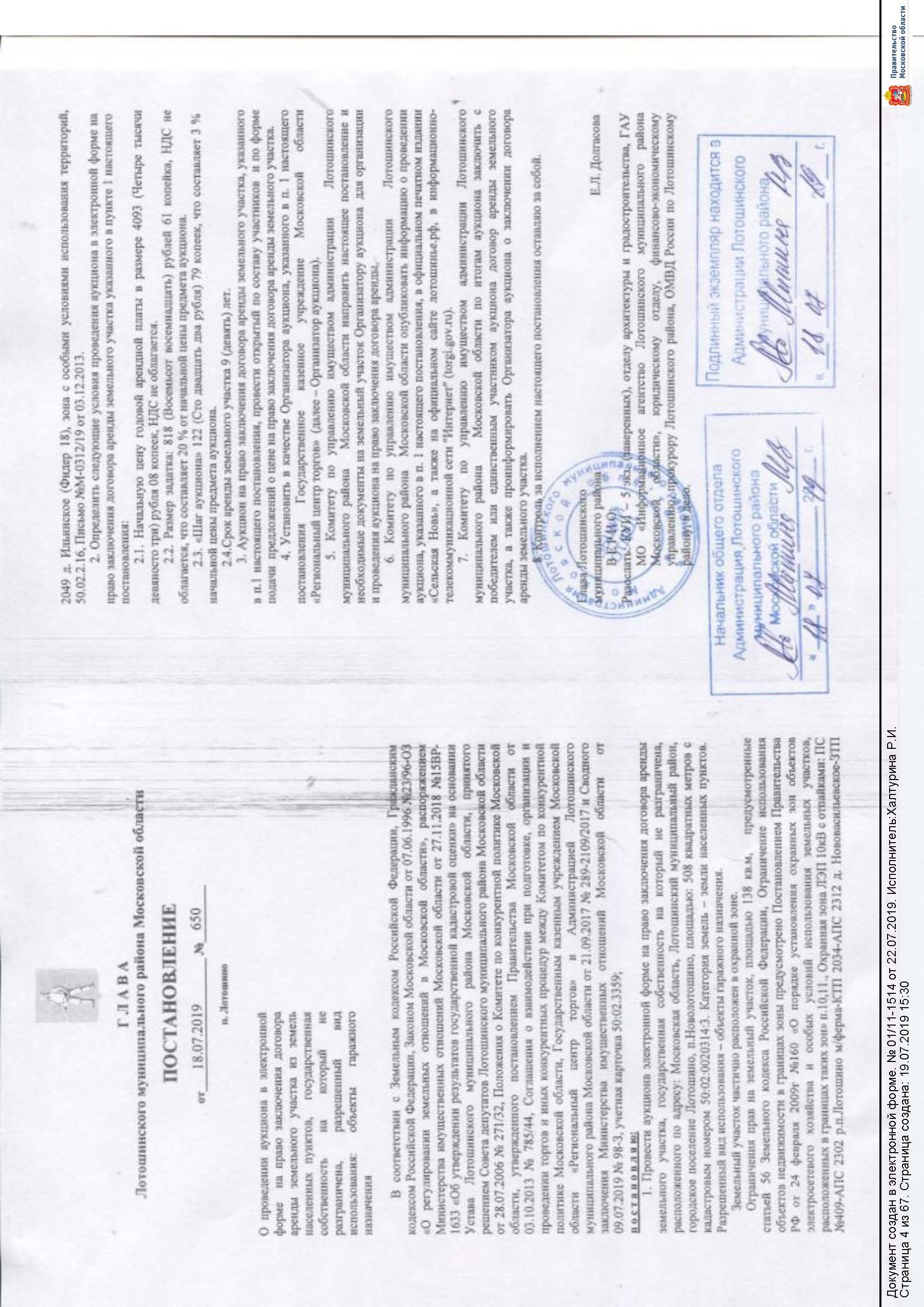 Приложение 2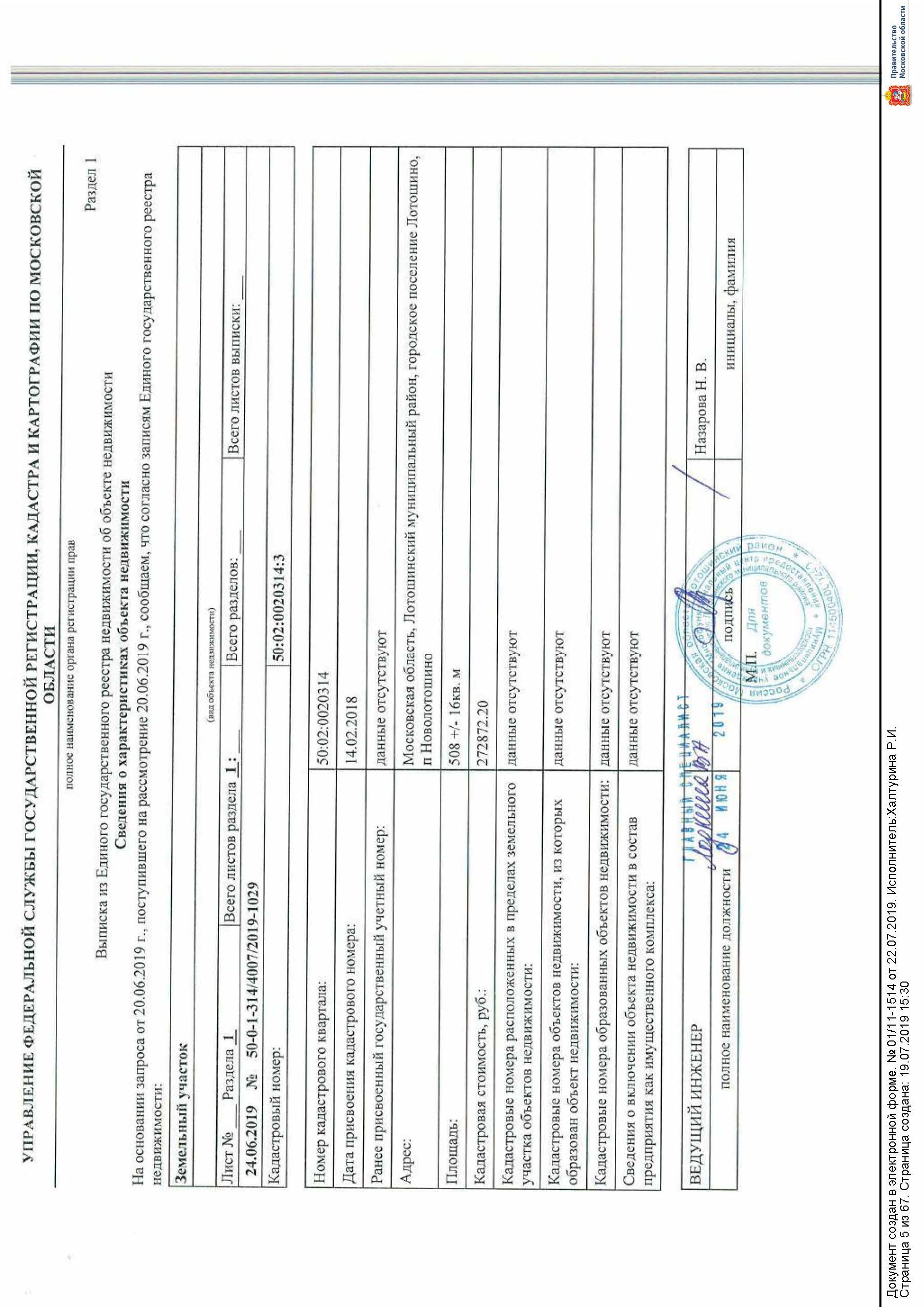 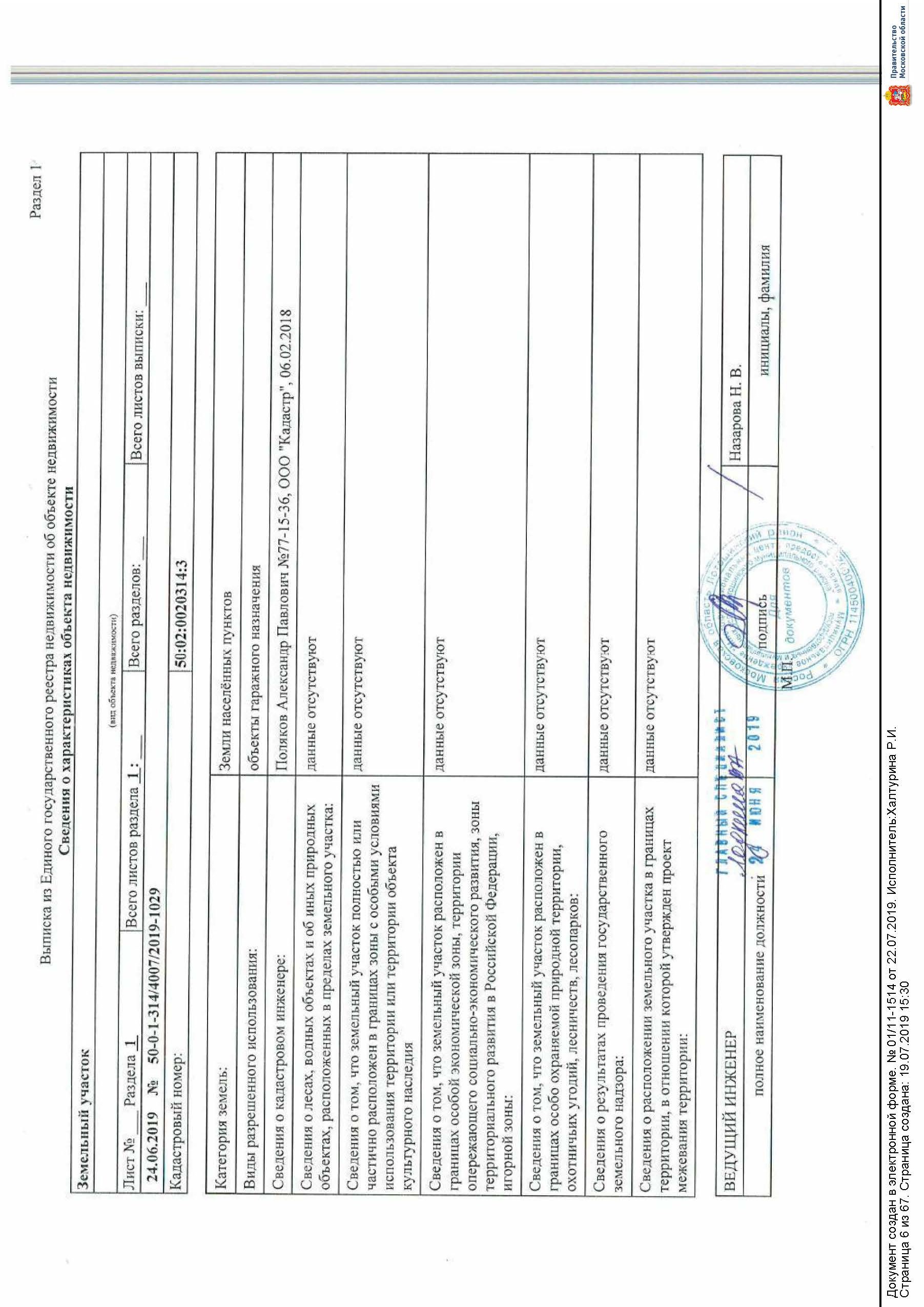 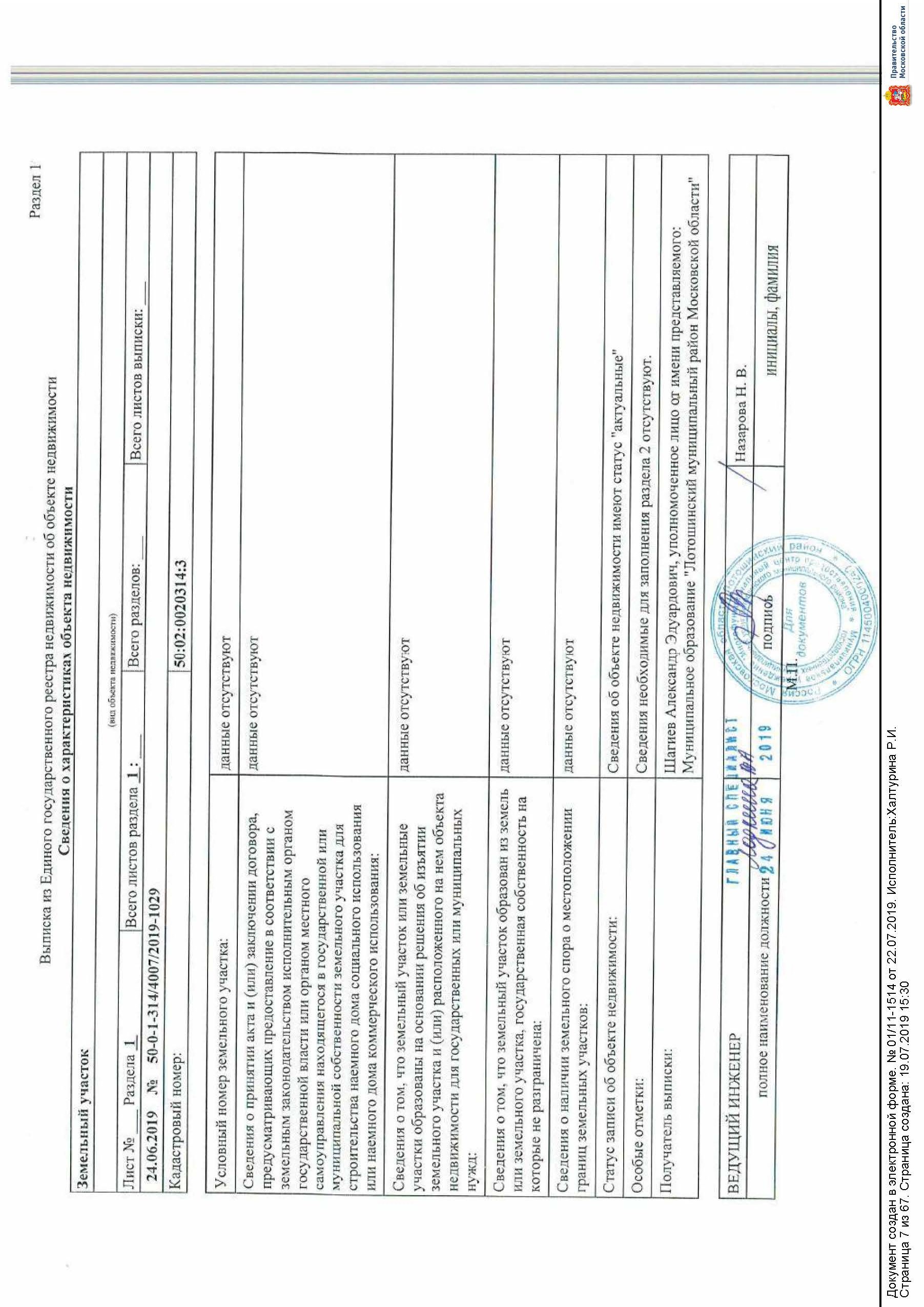 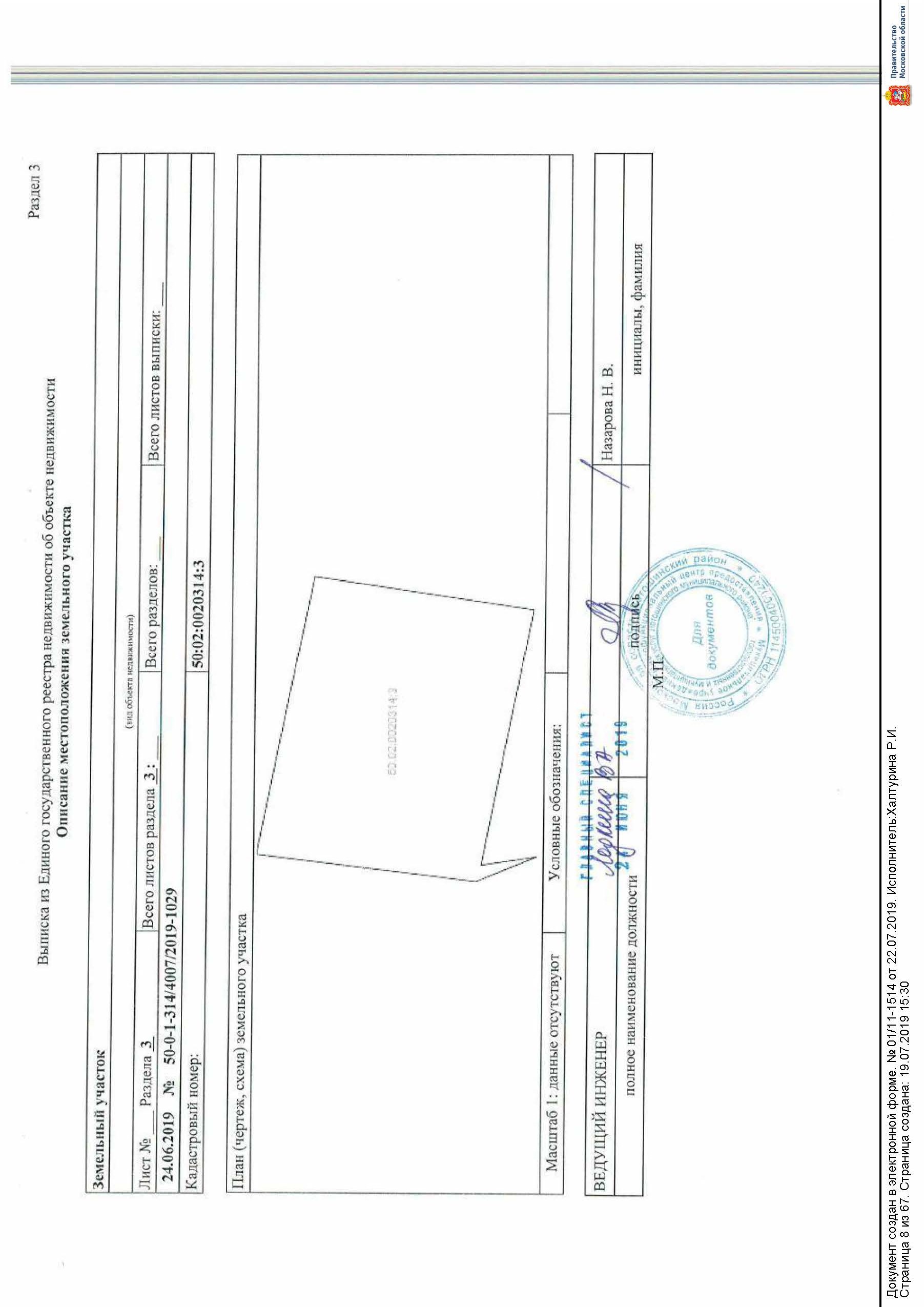 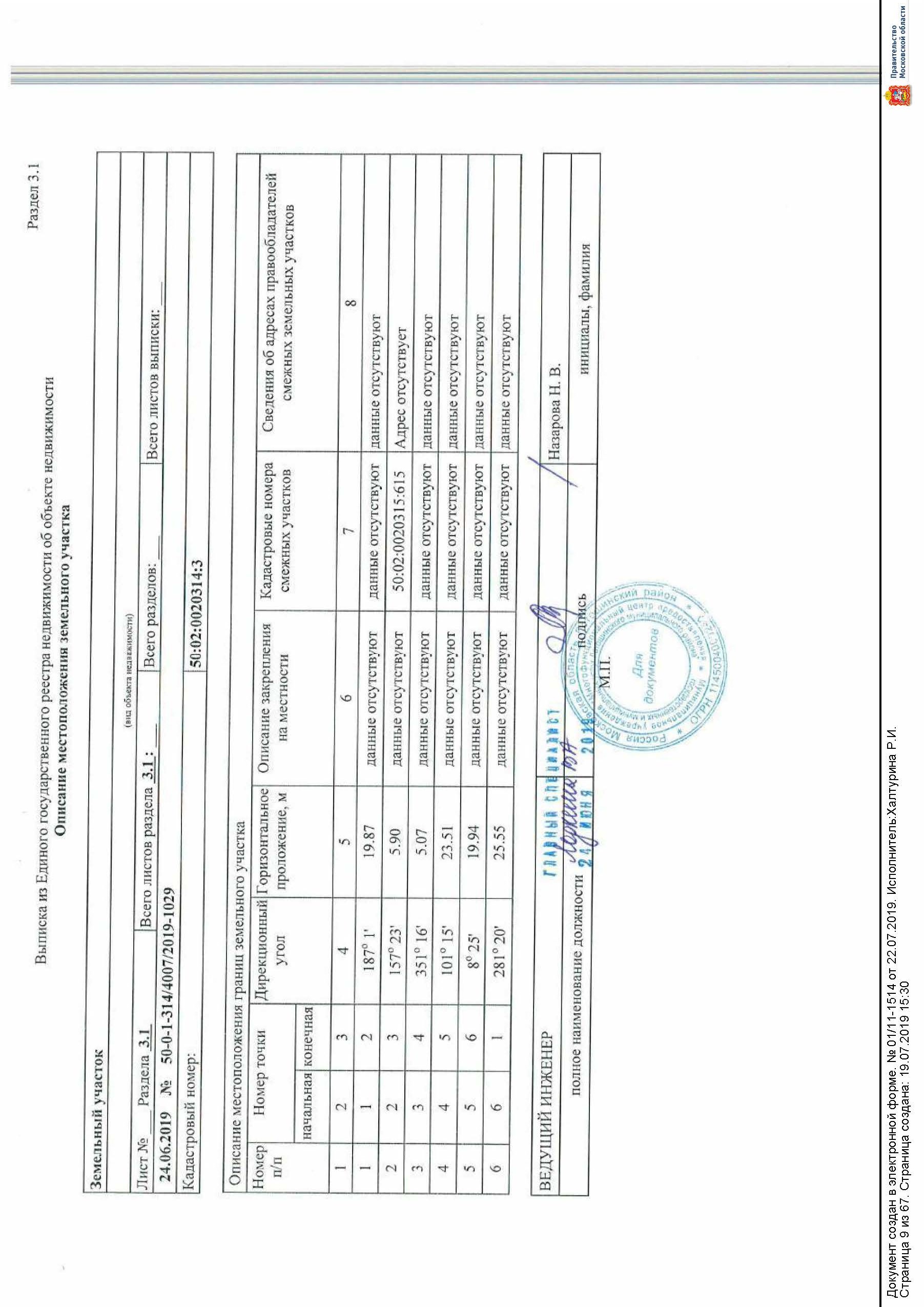 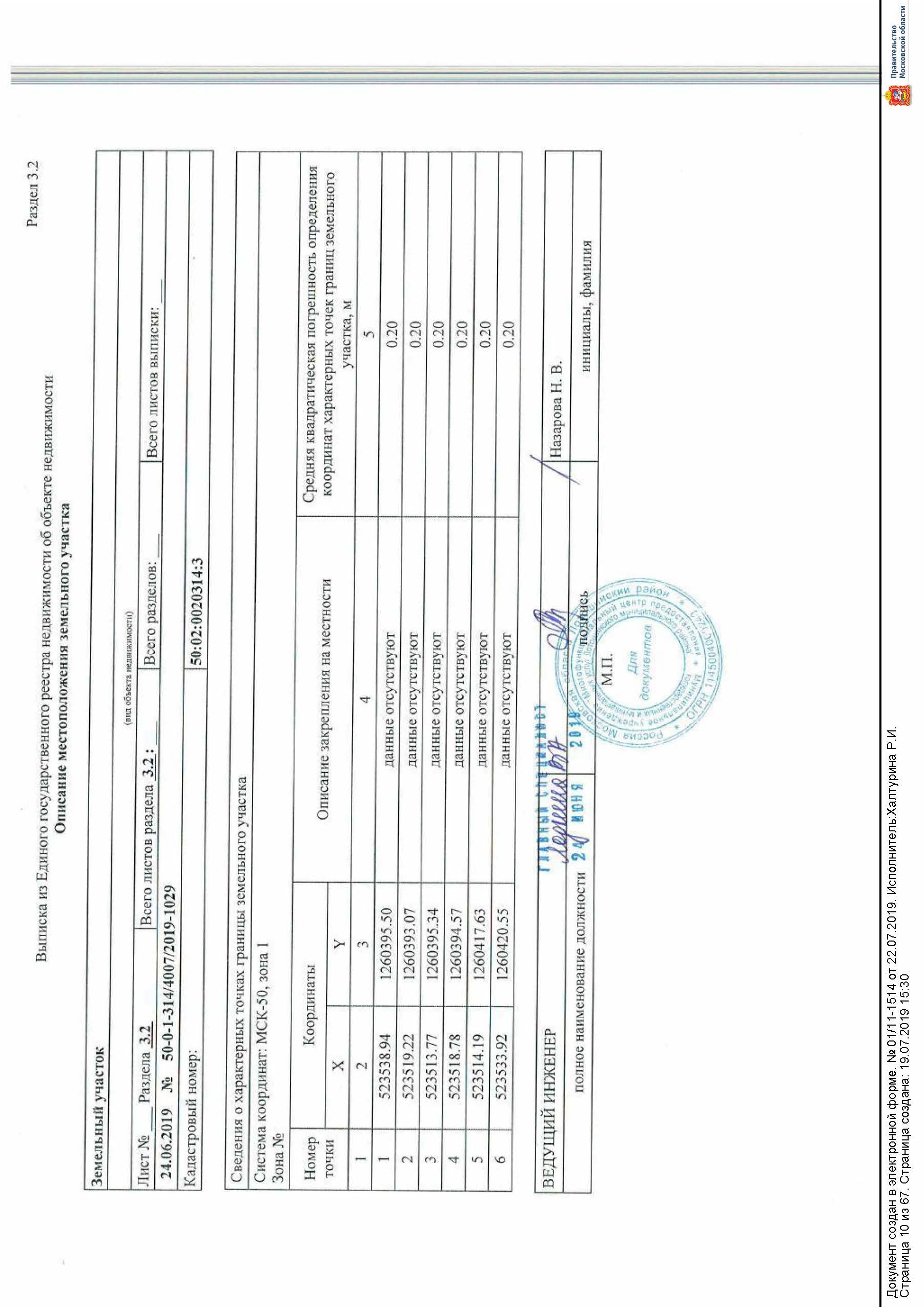 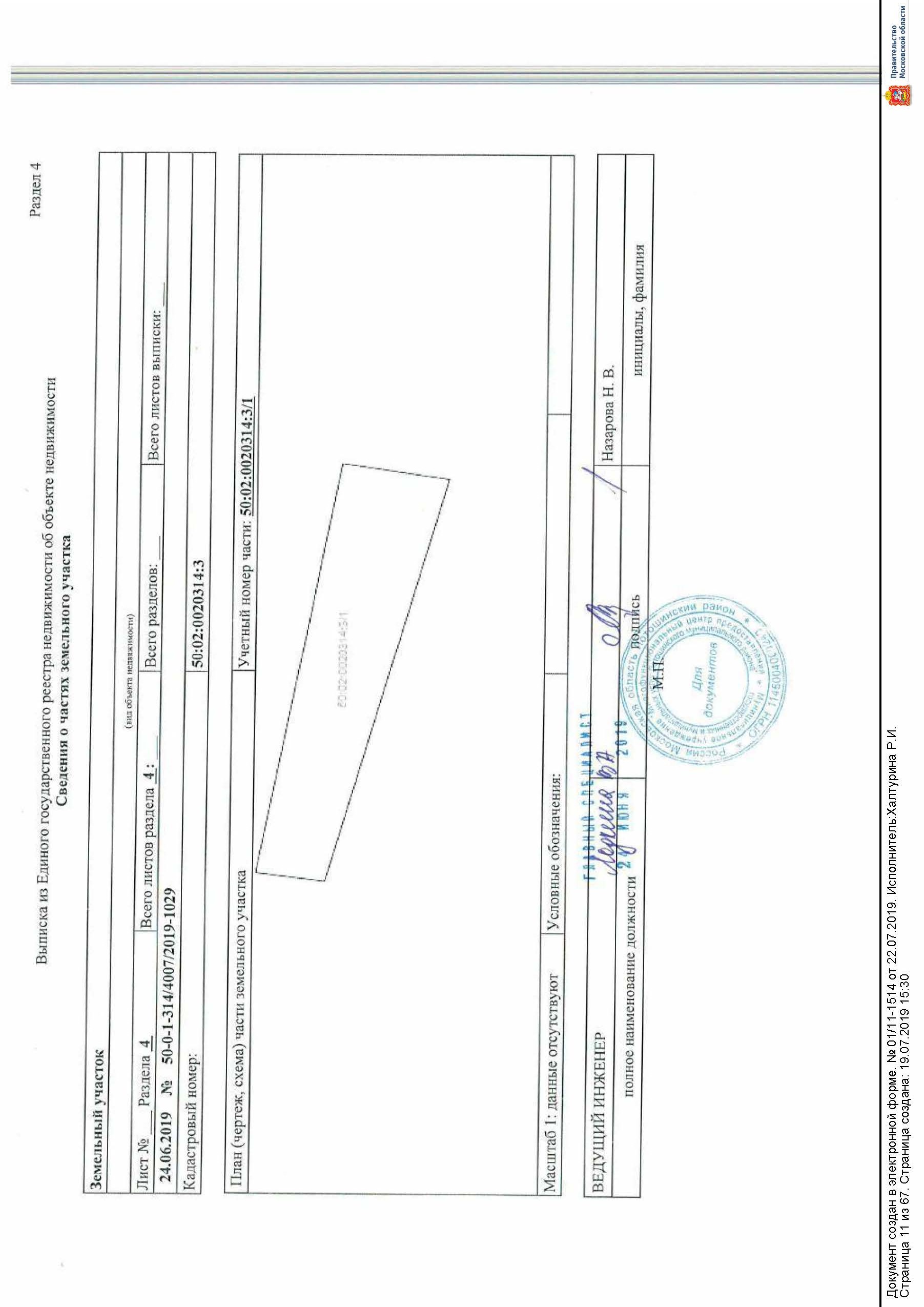 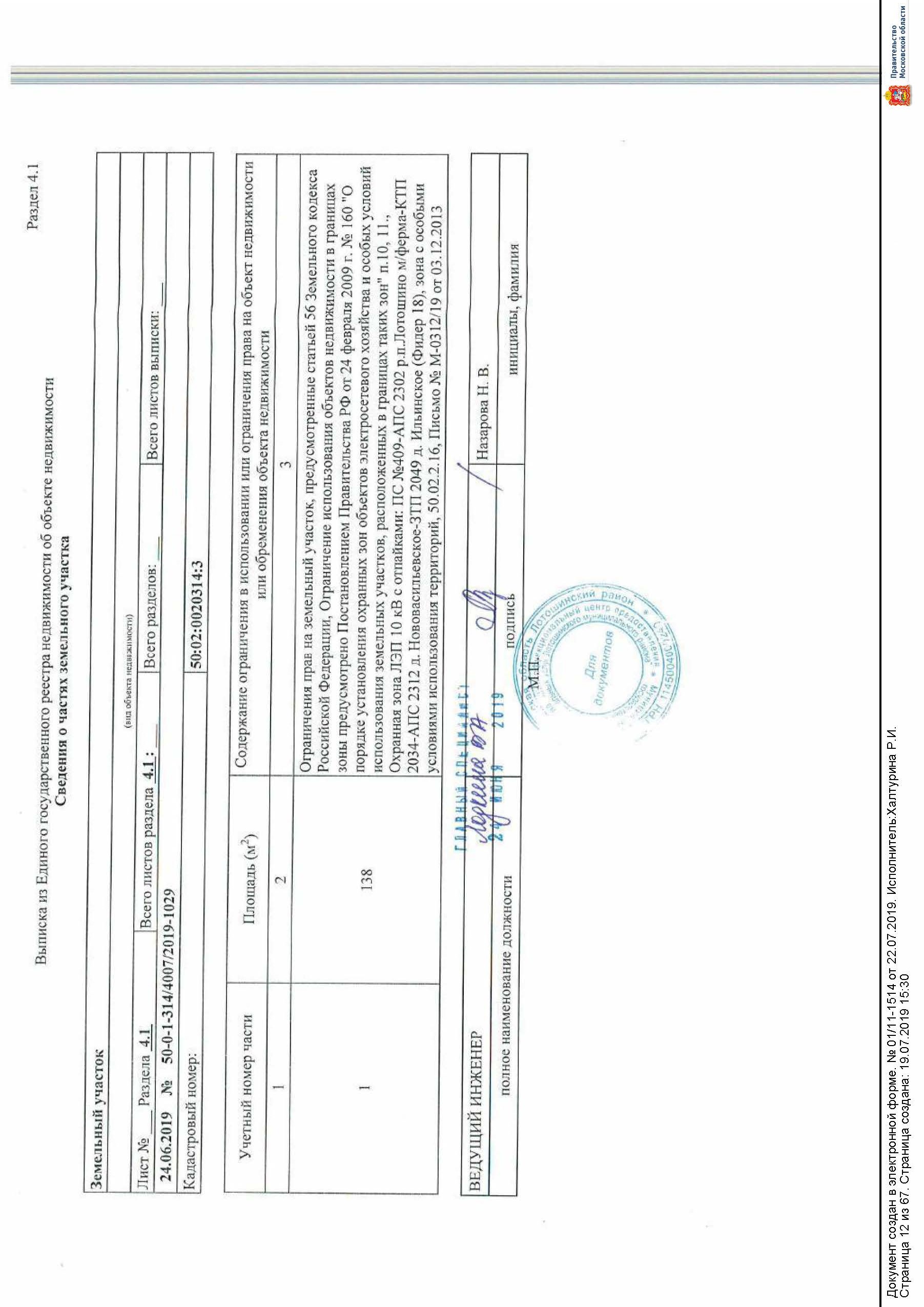 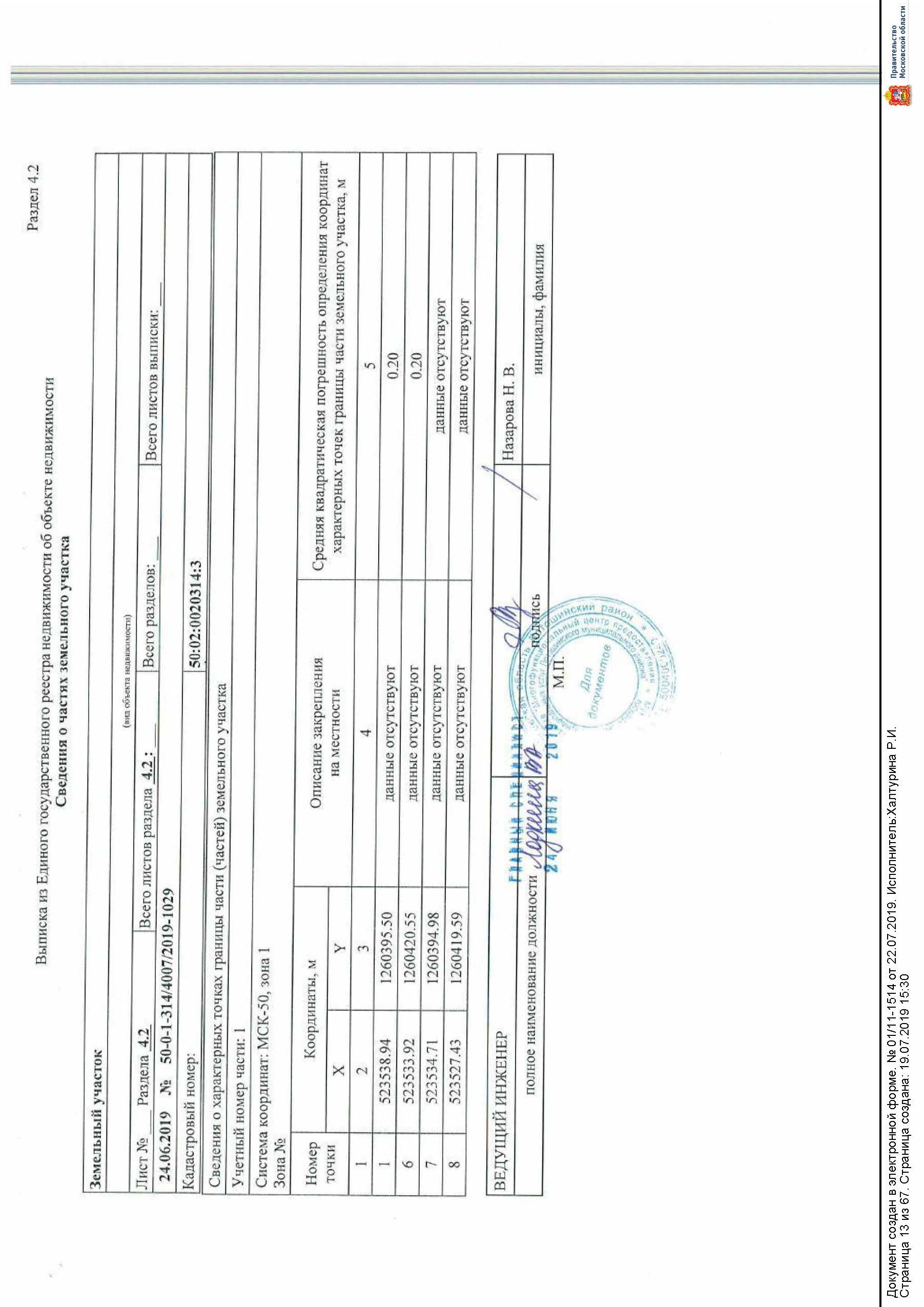 Приложение 3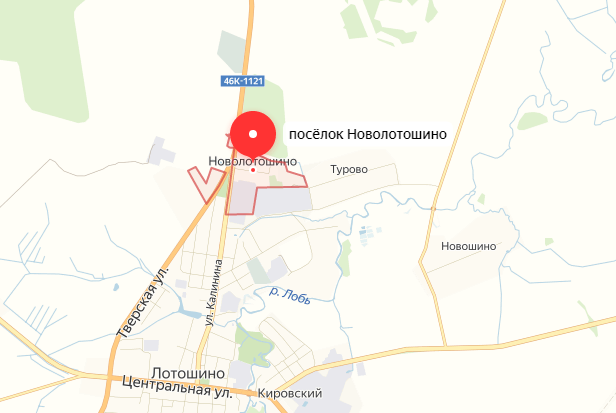 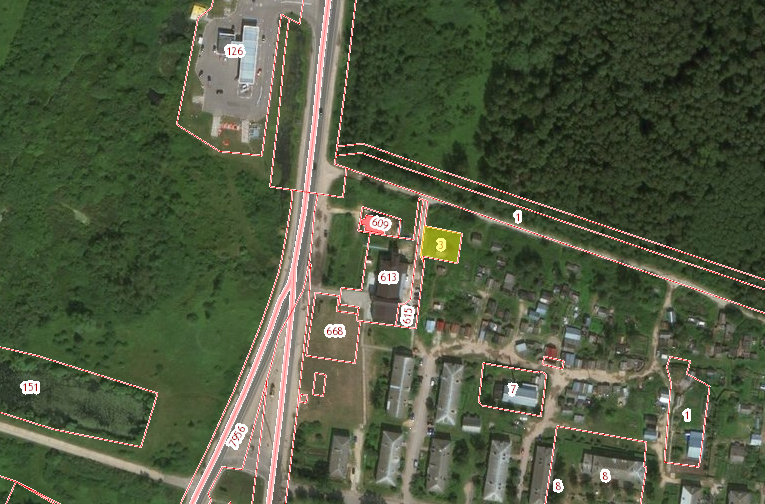 Приложение 4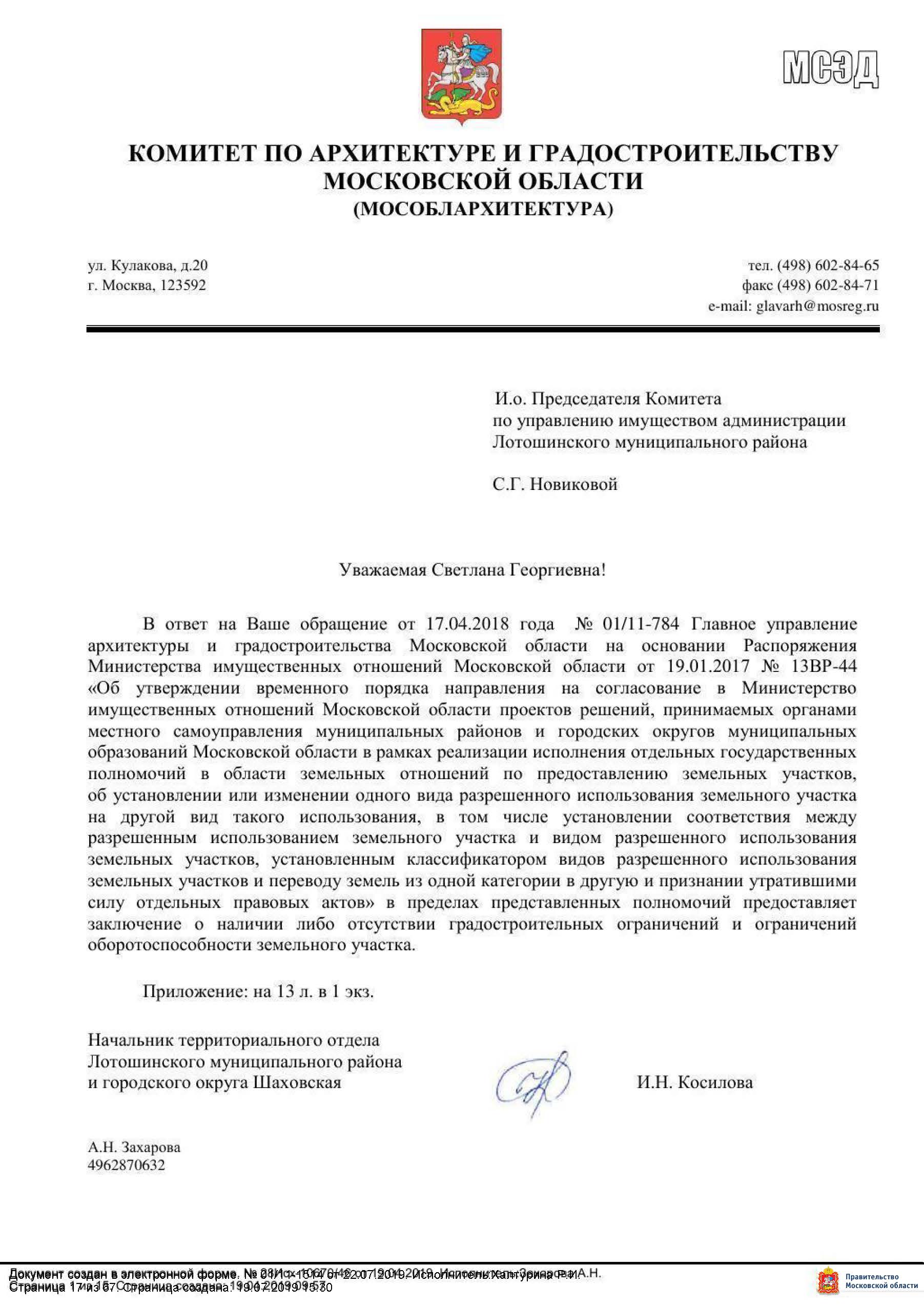 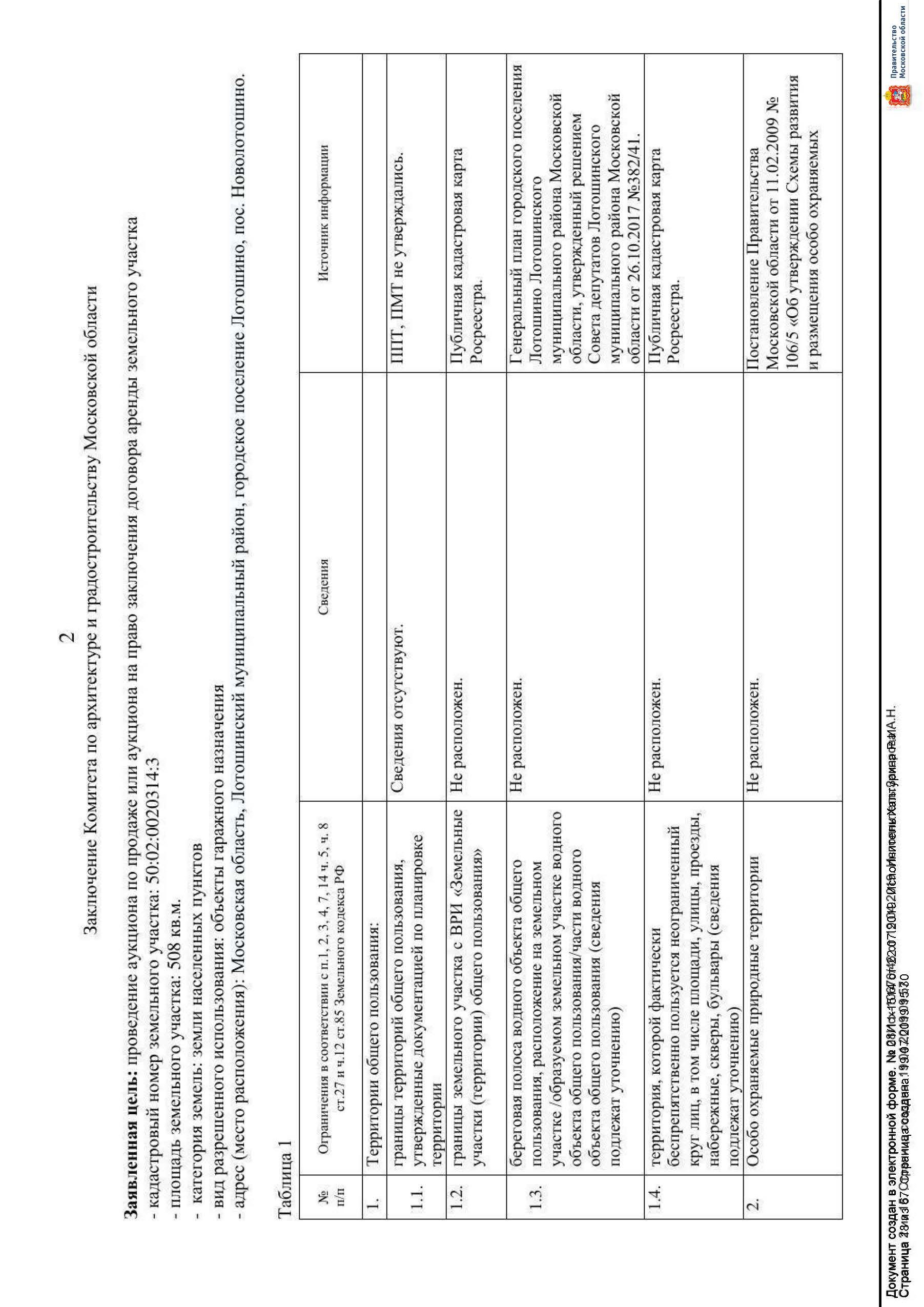 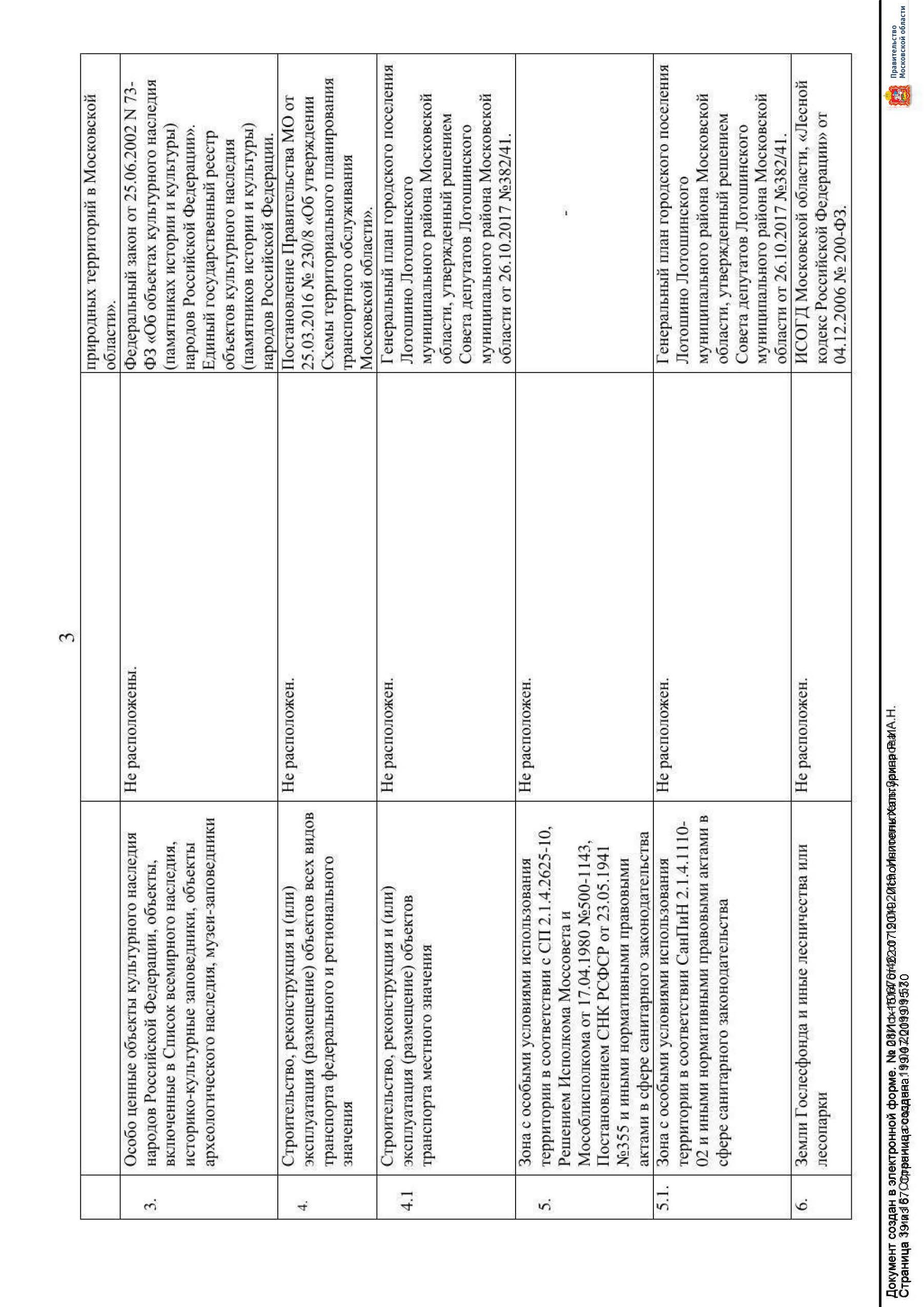 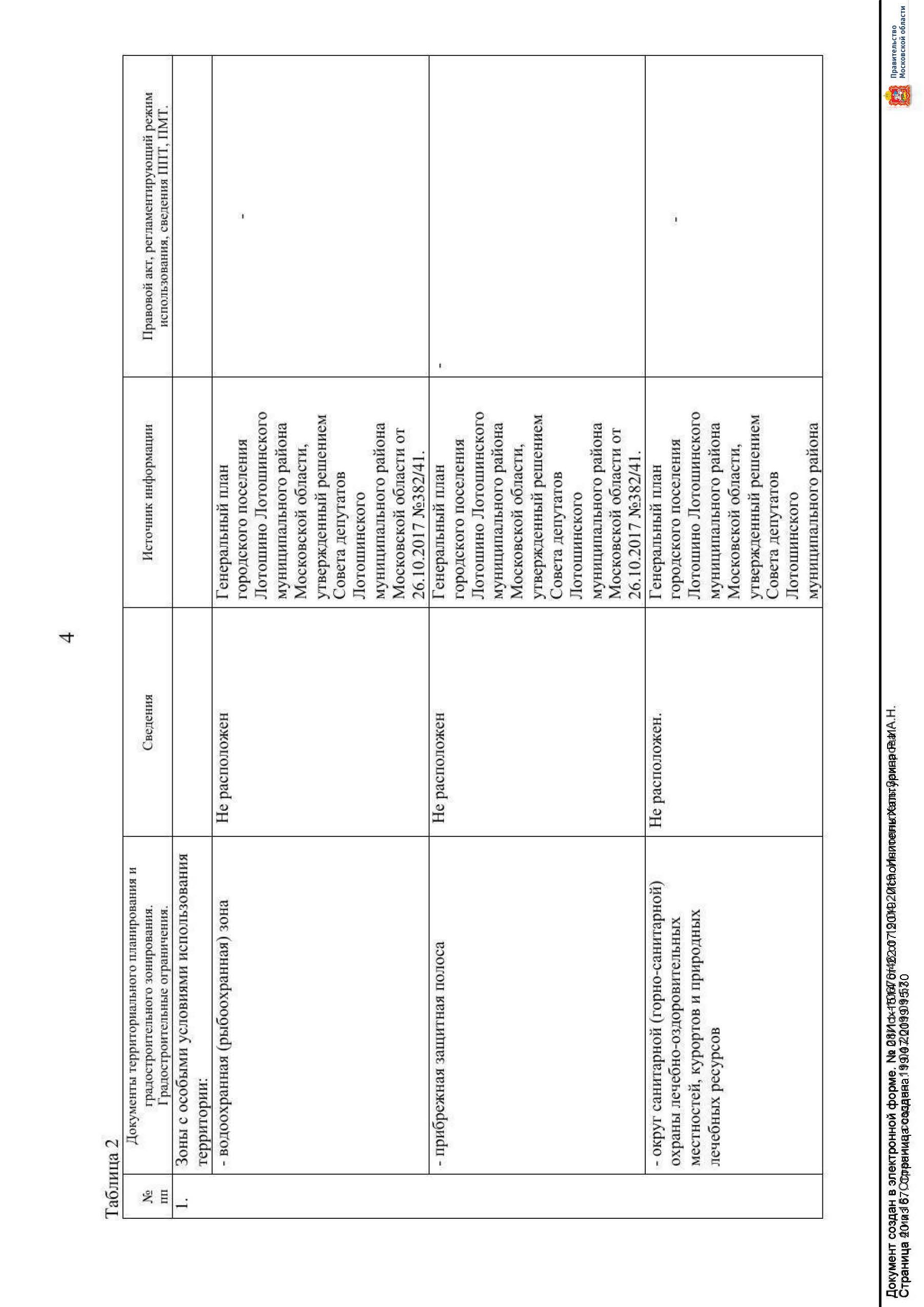 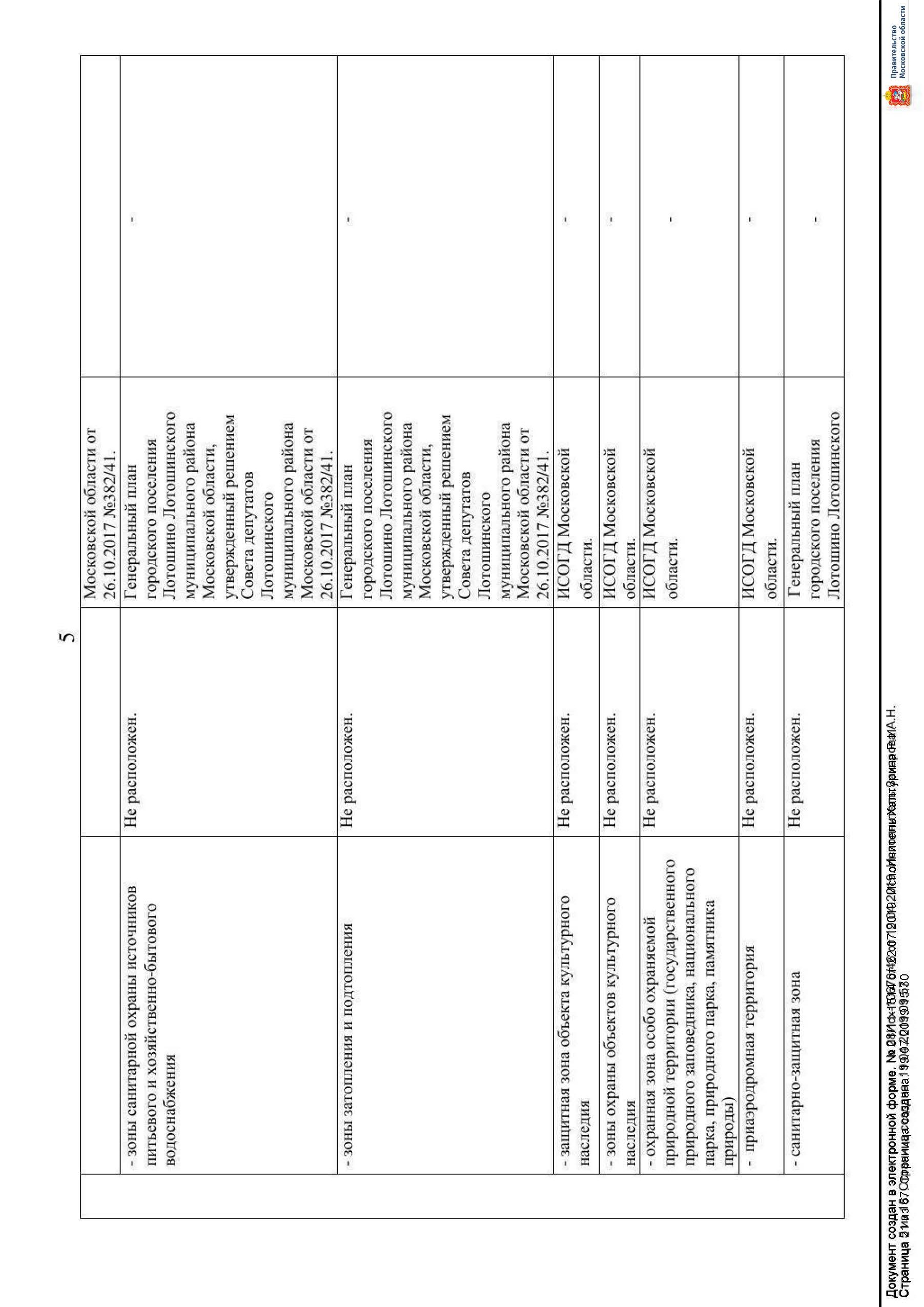 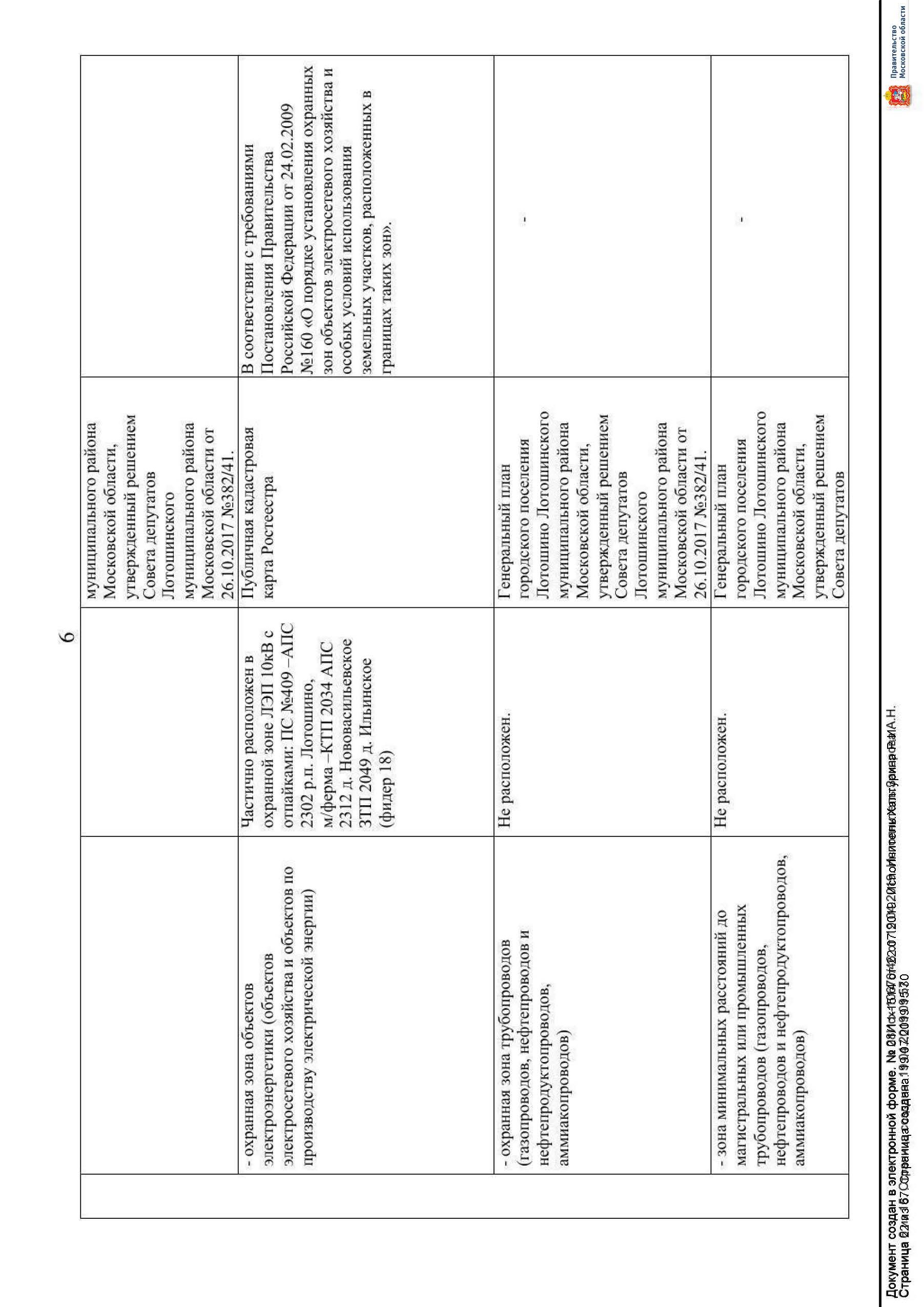 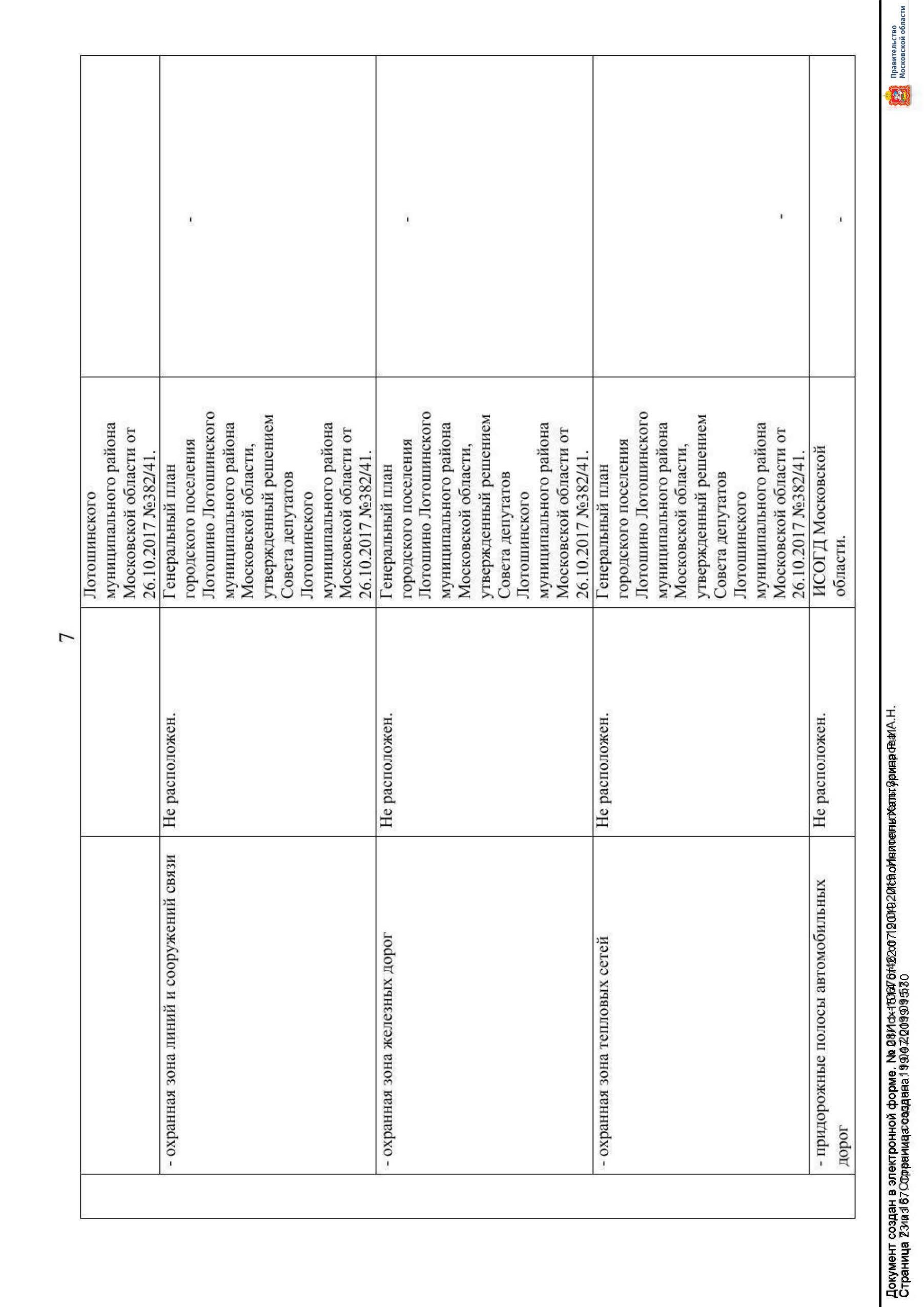 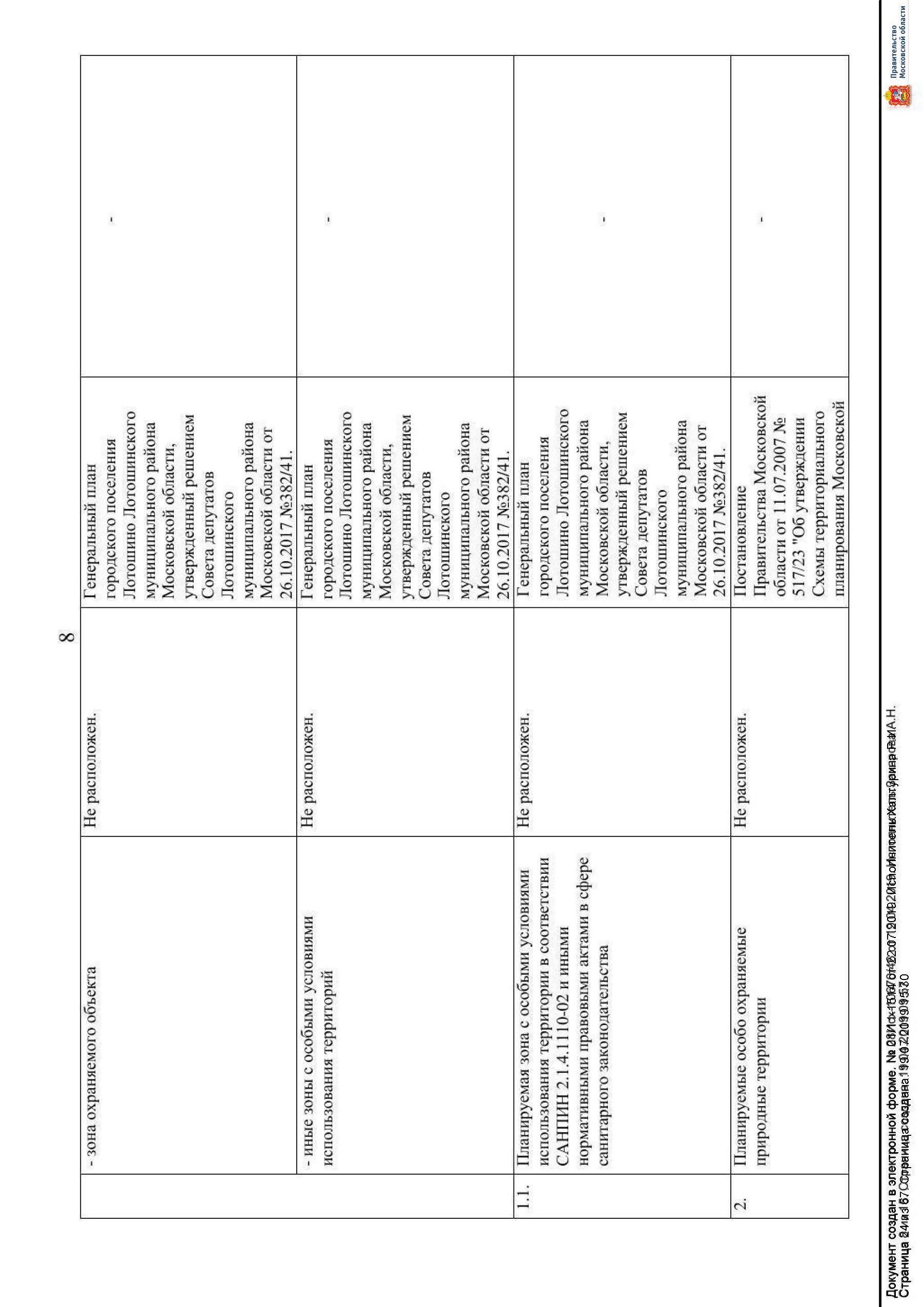 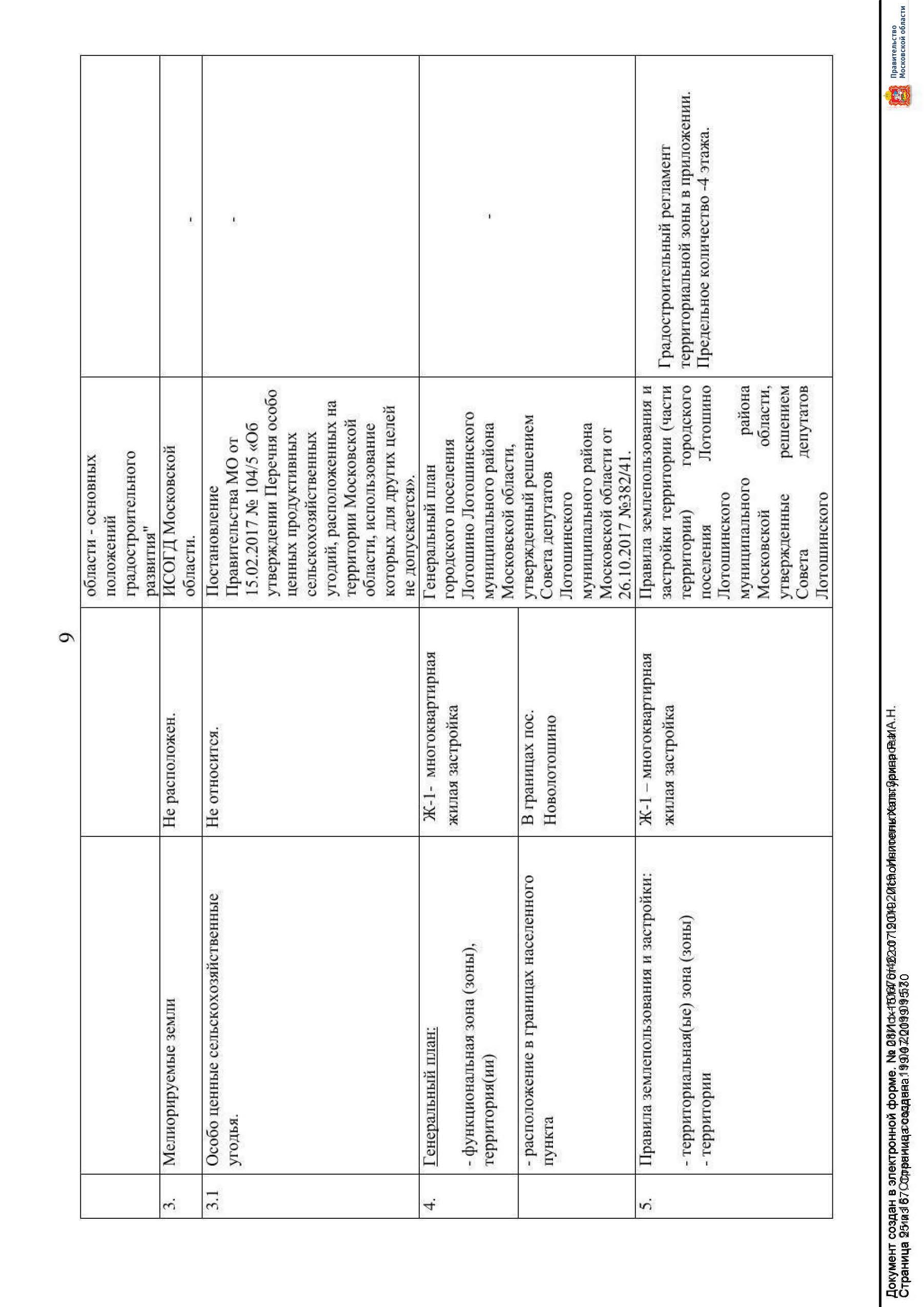 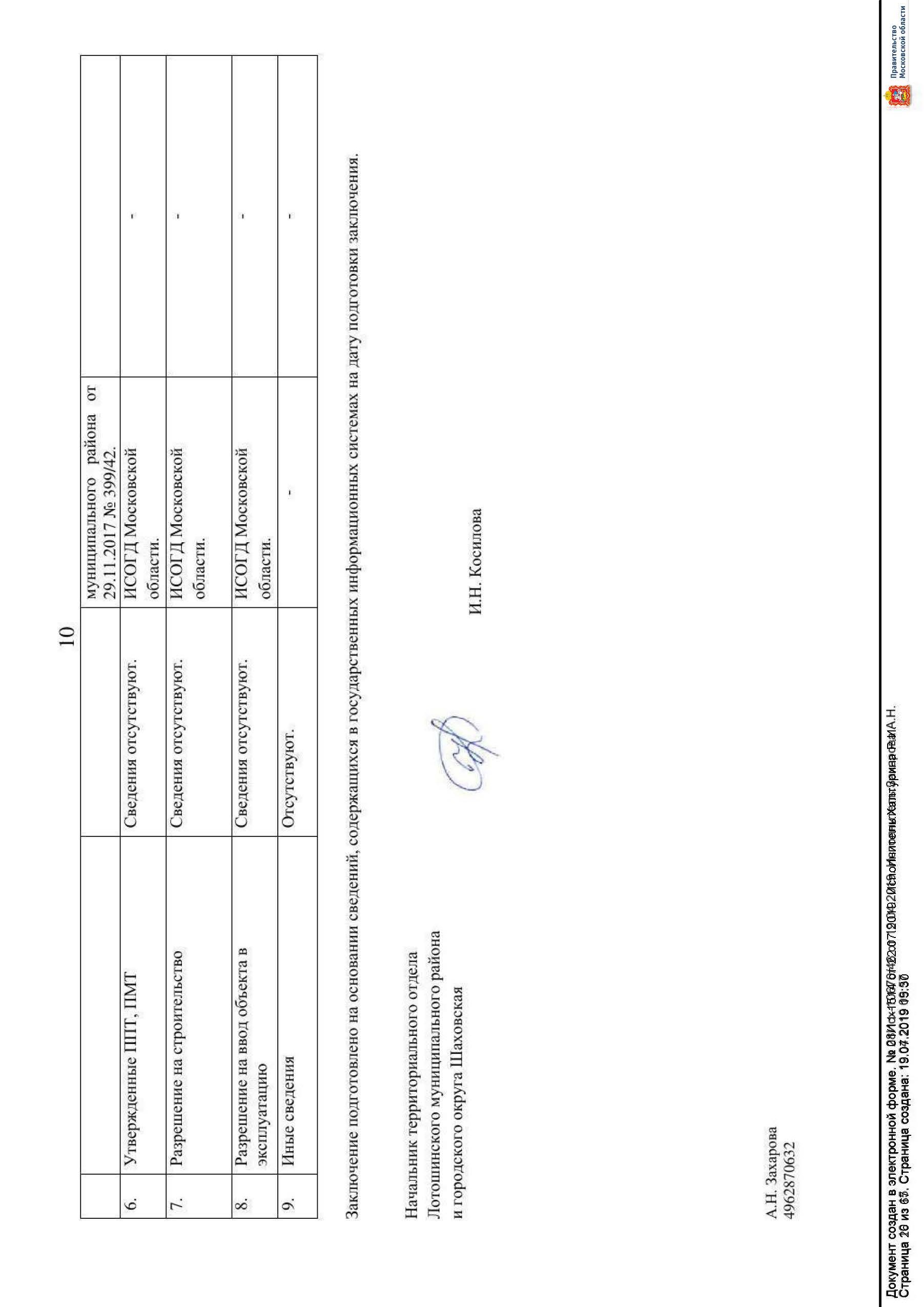 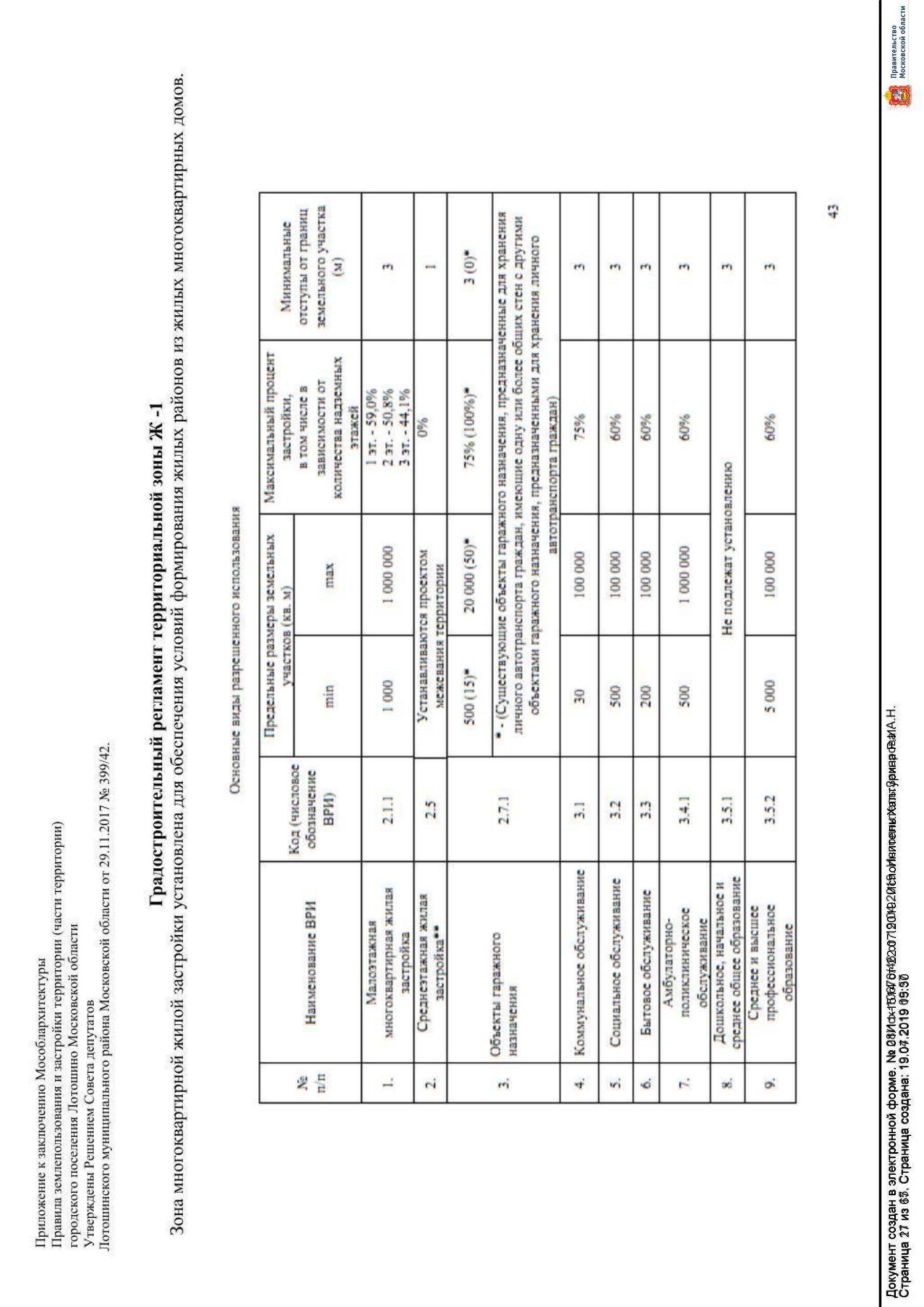 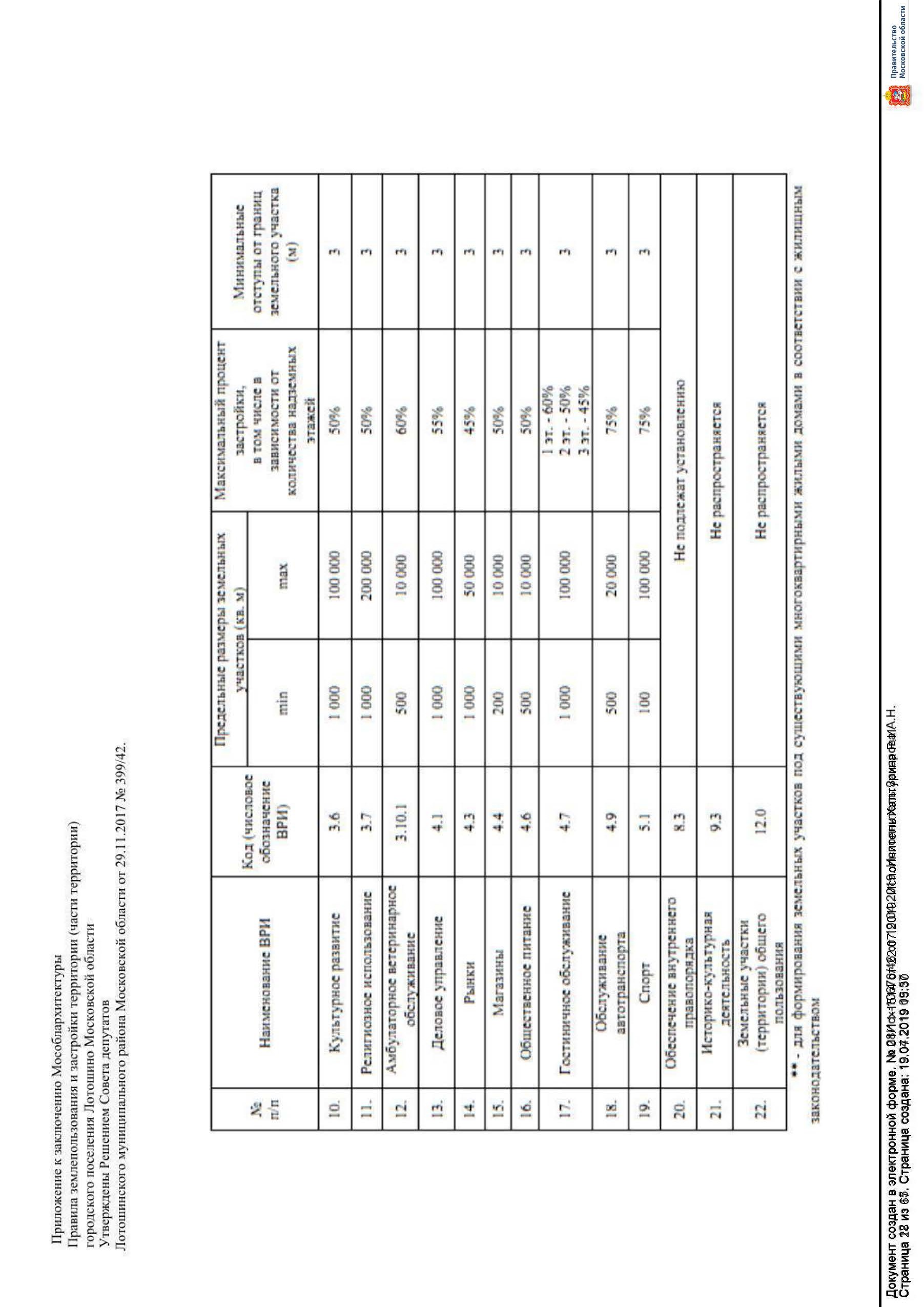 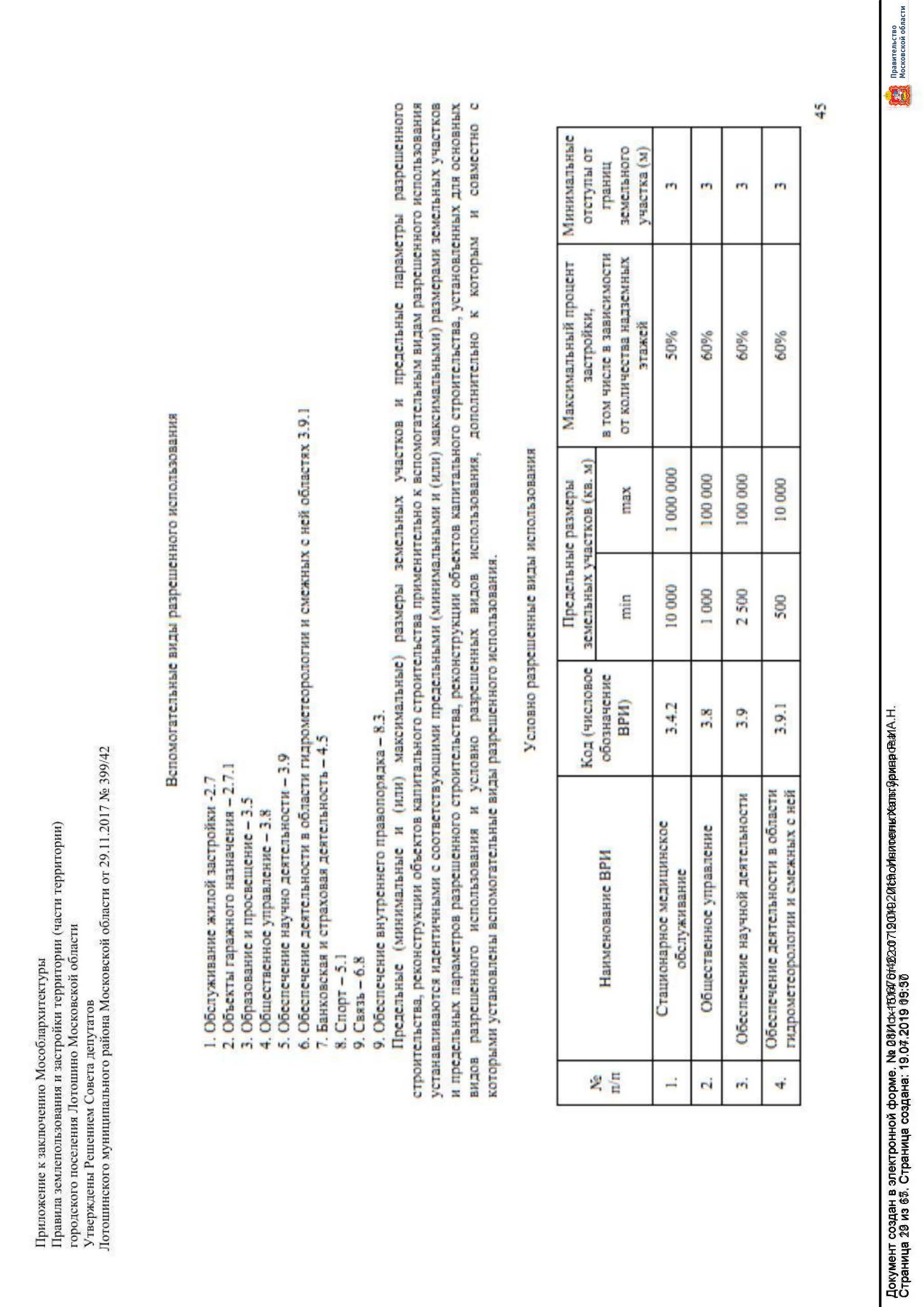 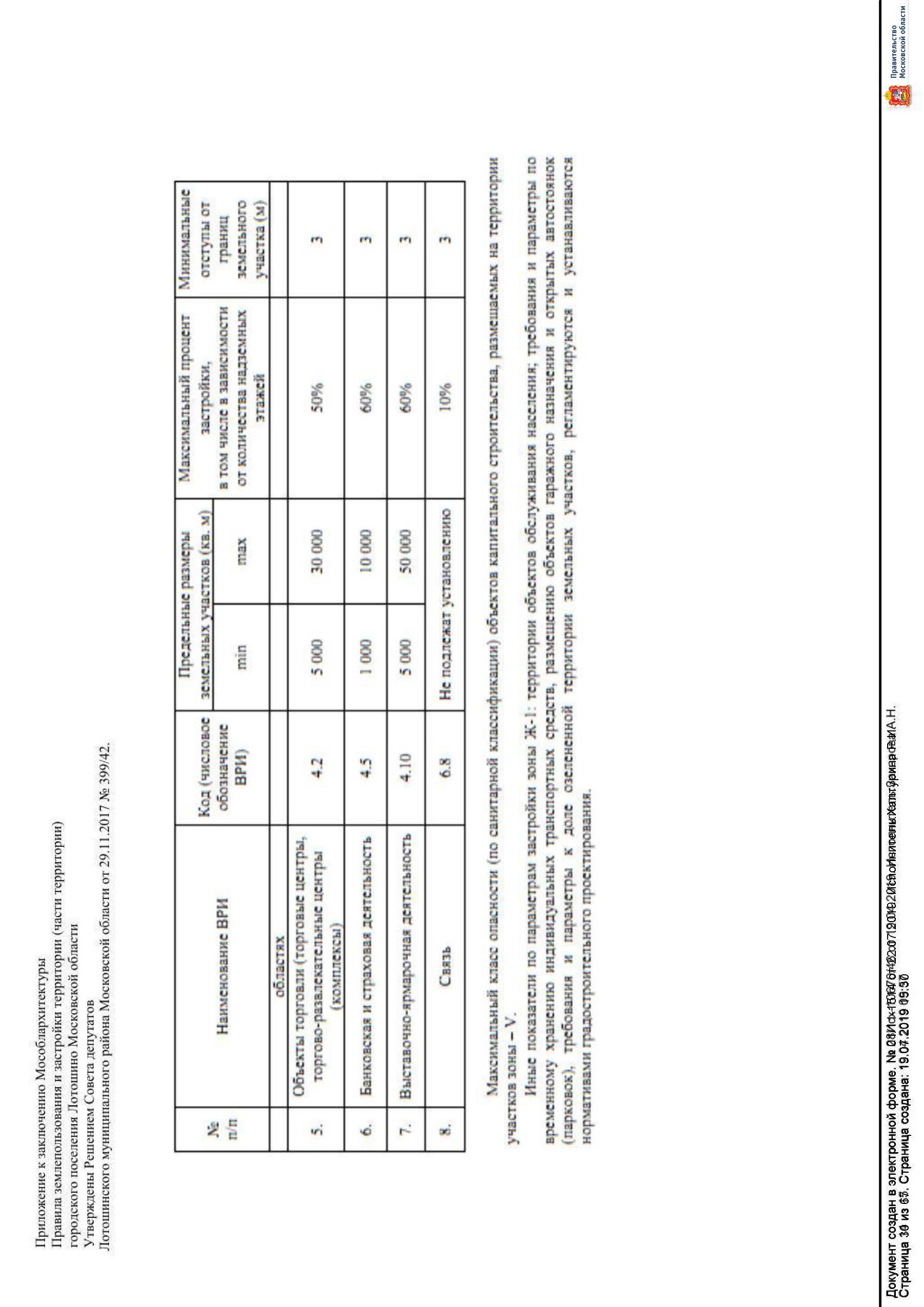 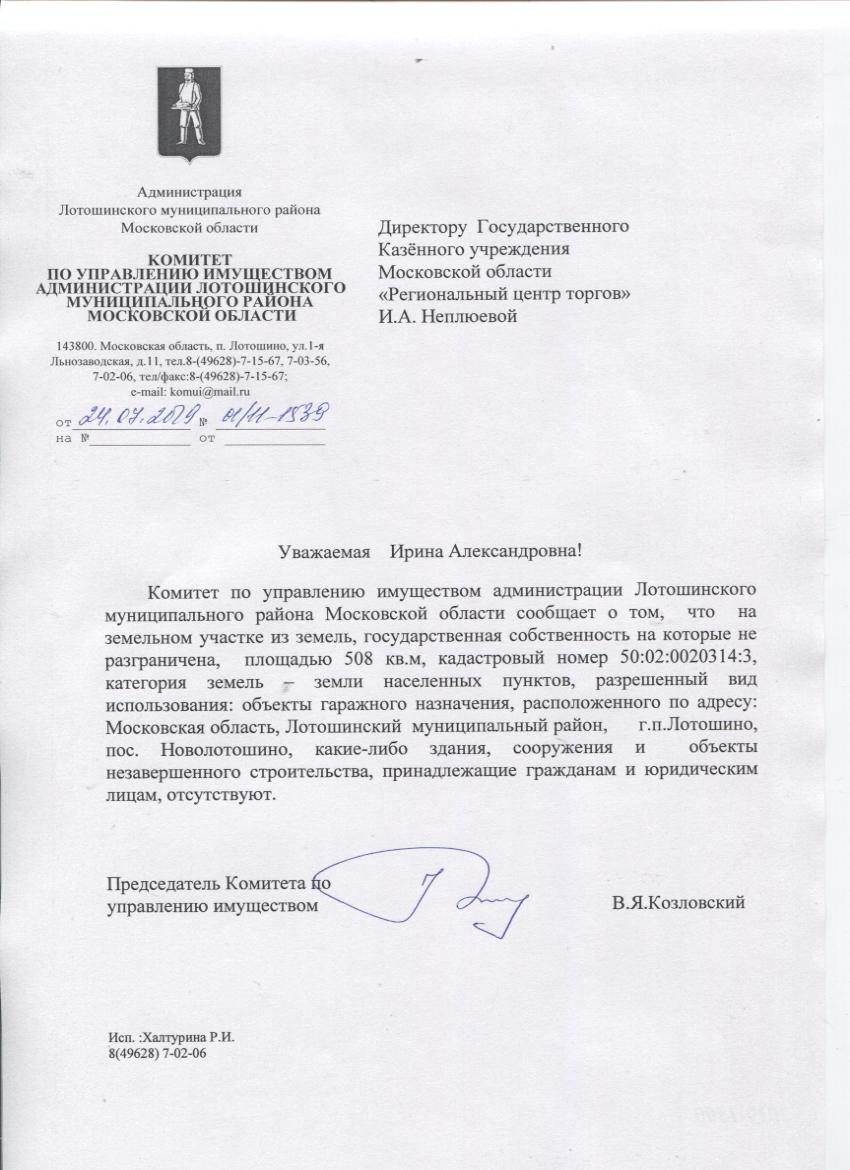 Приложение 5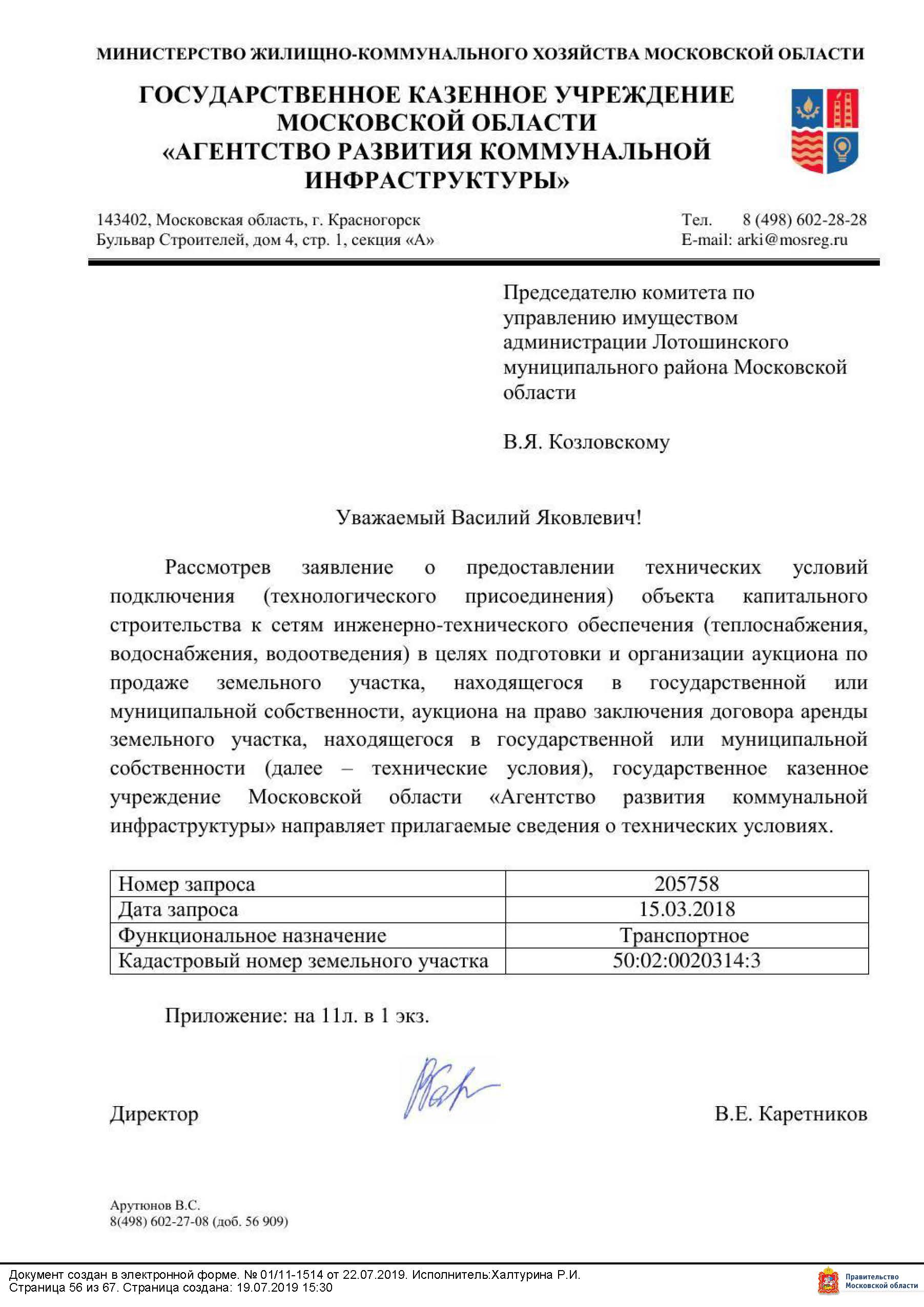 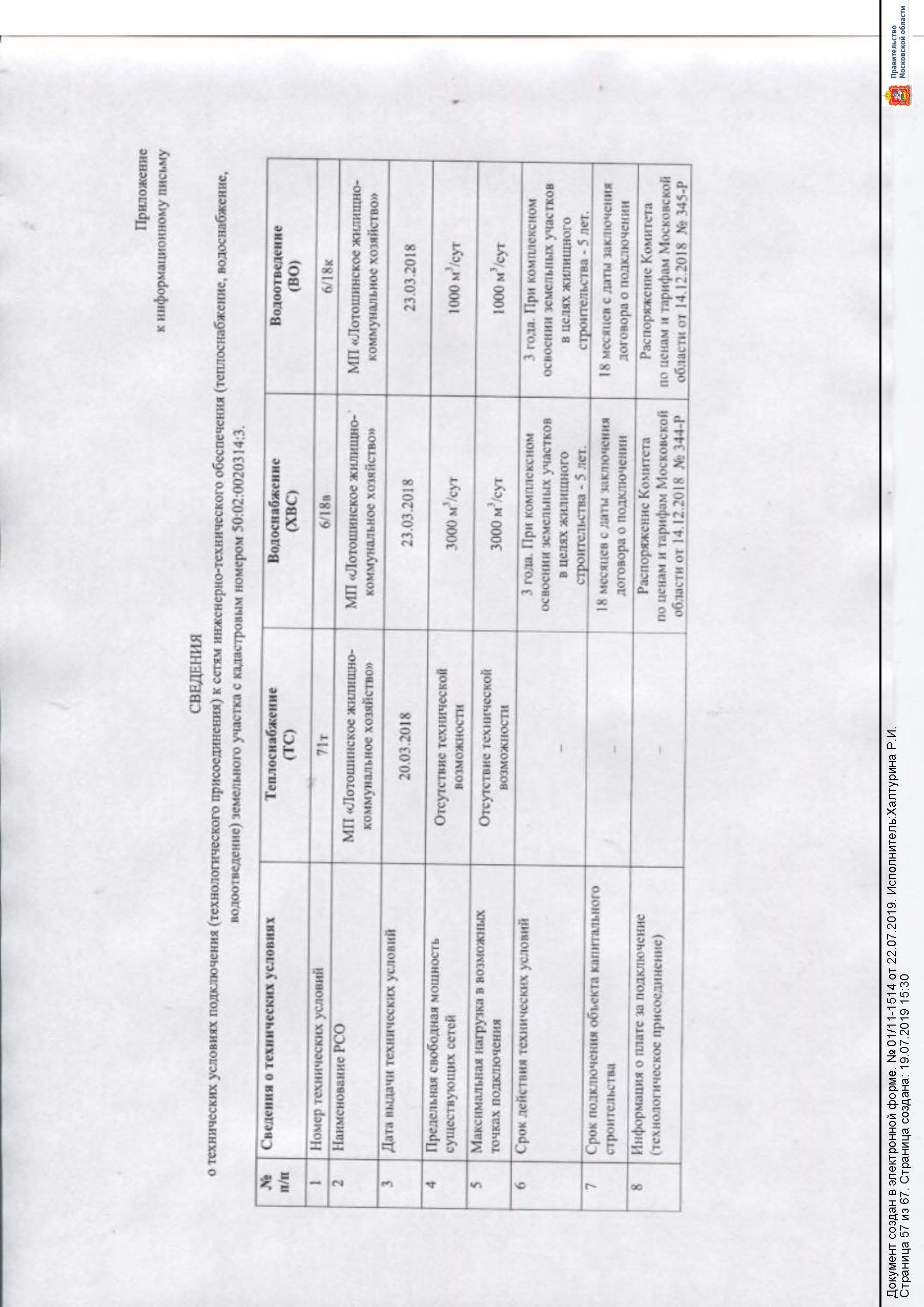 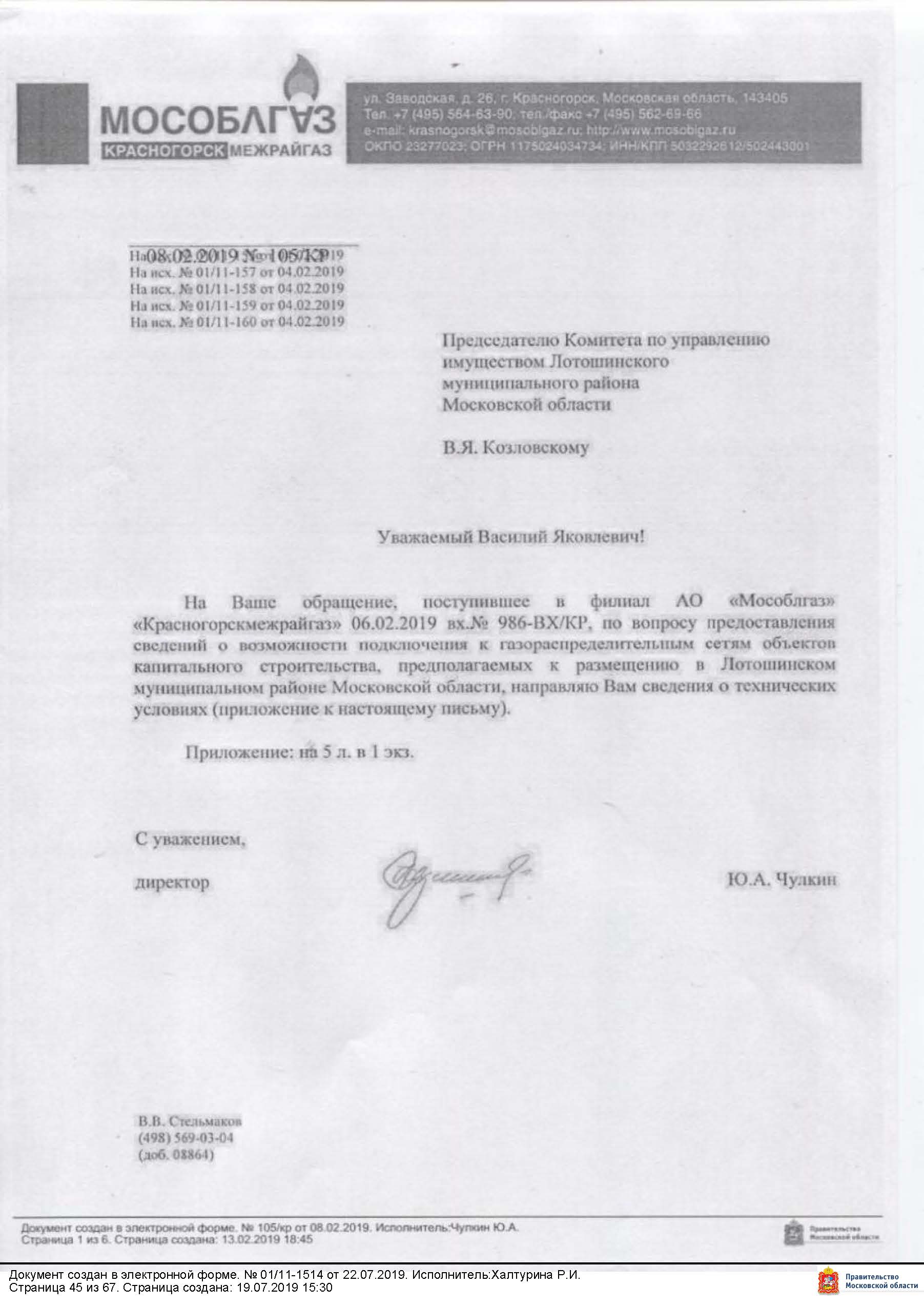 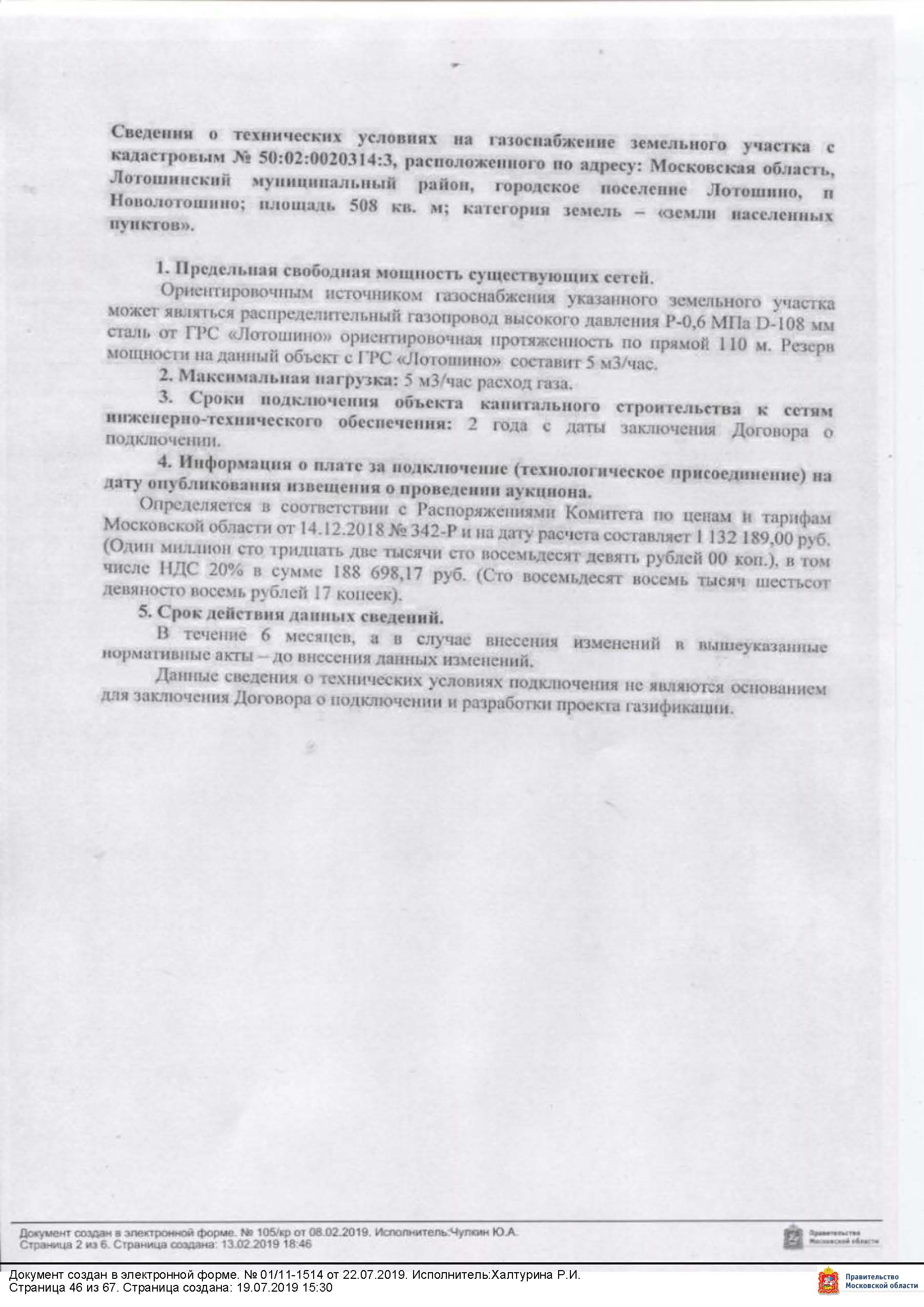 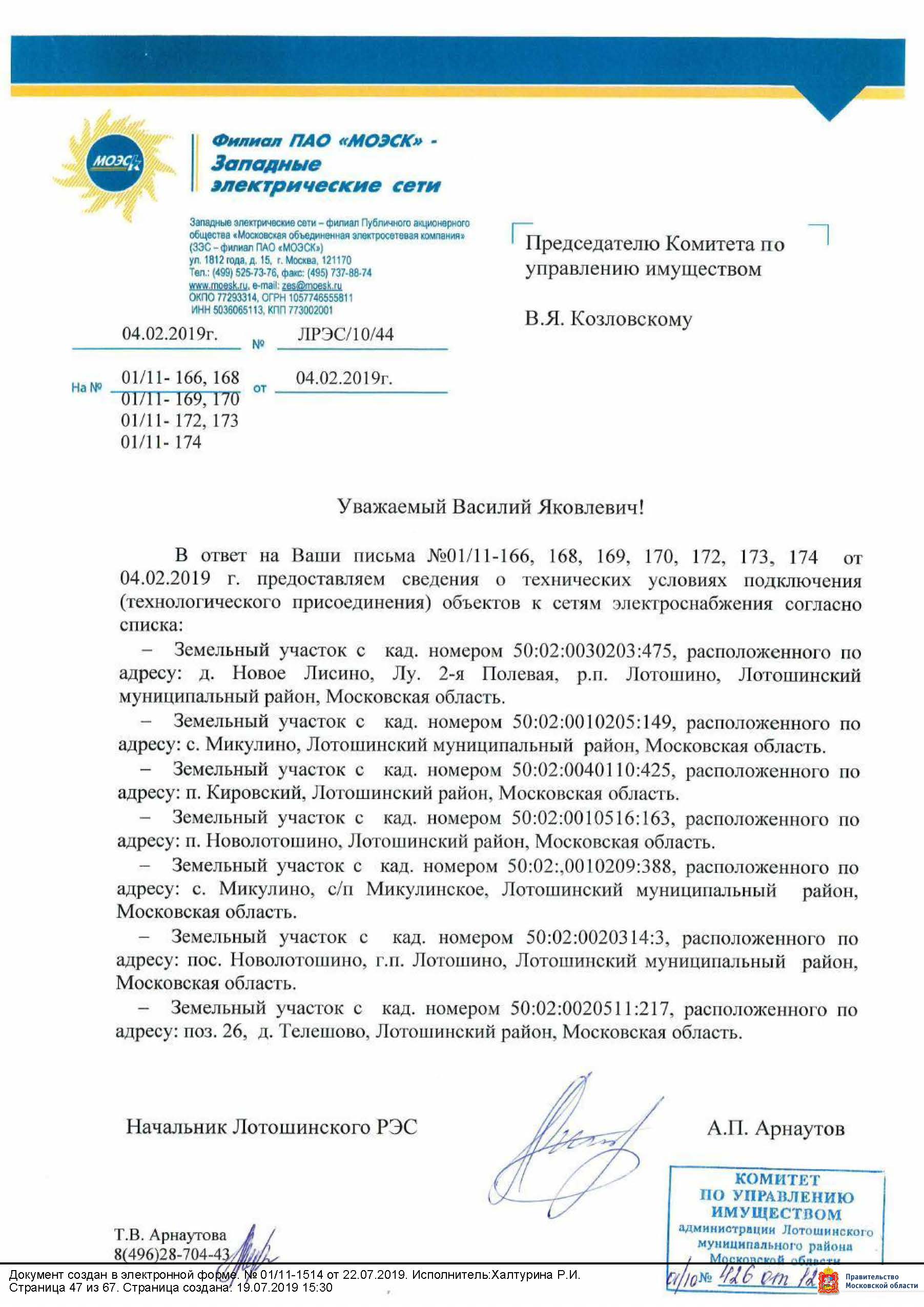 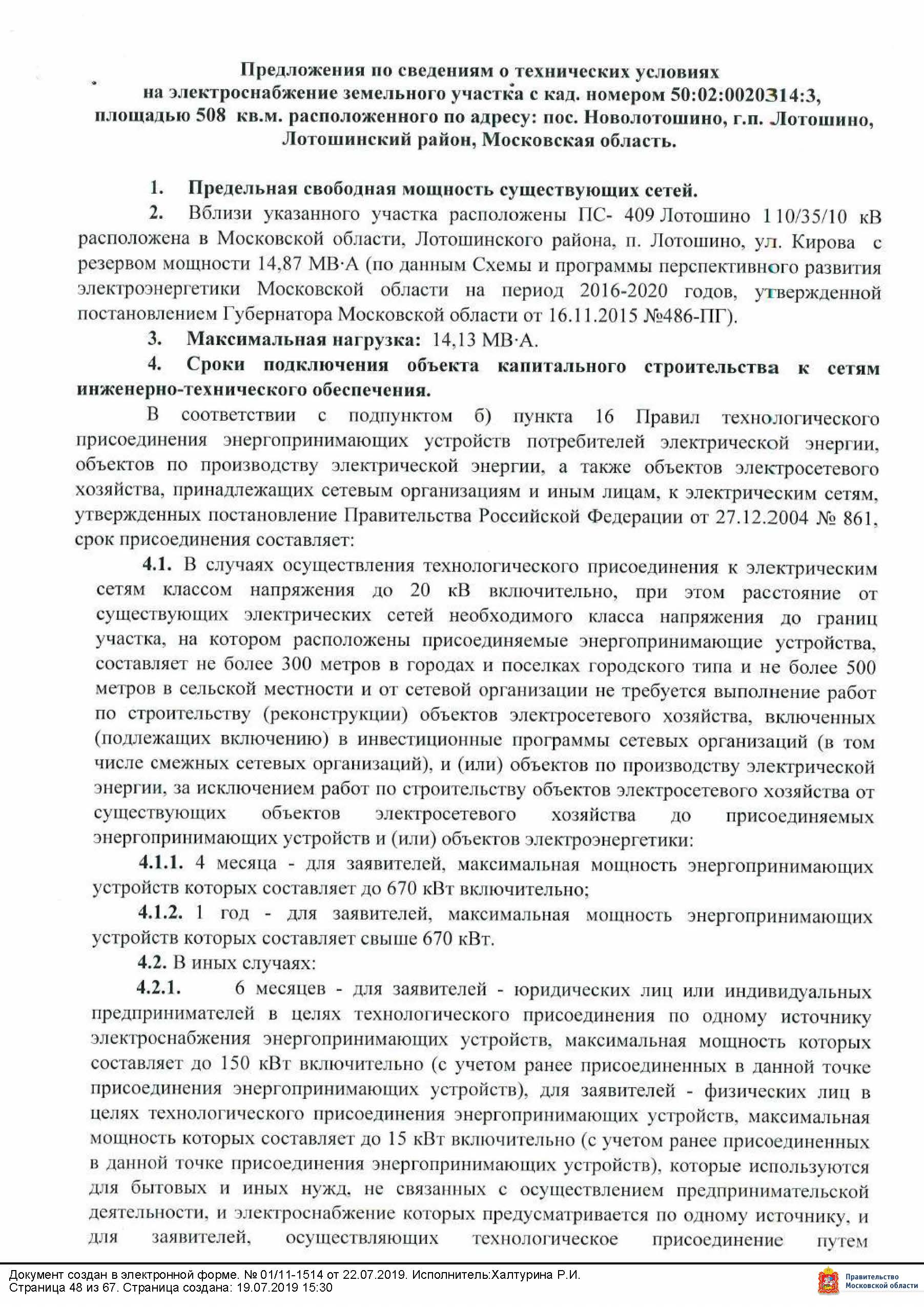 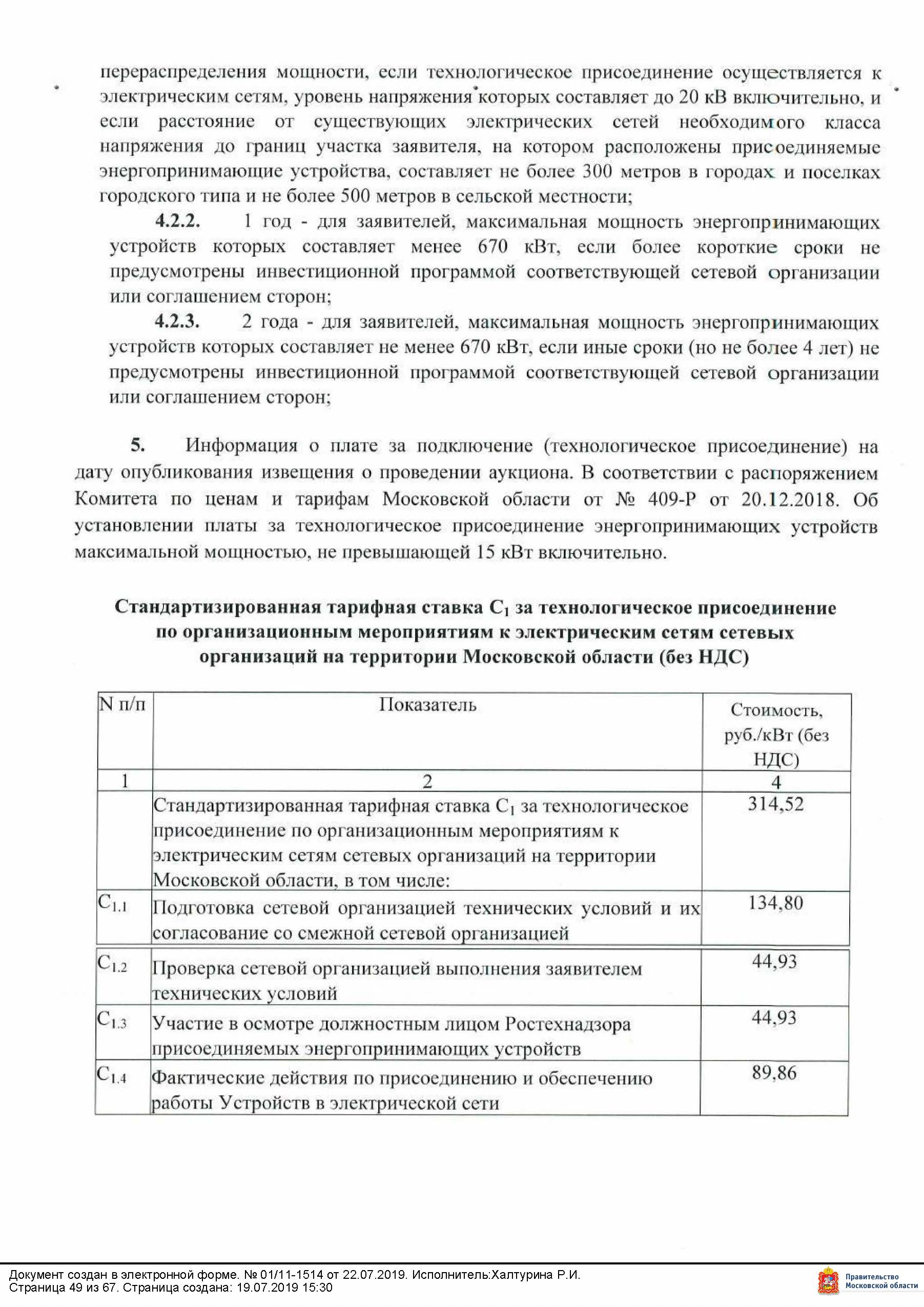 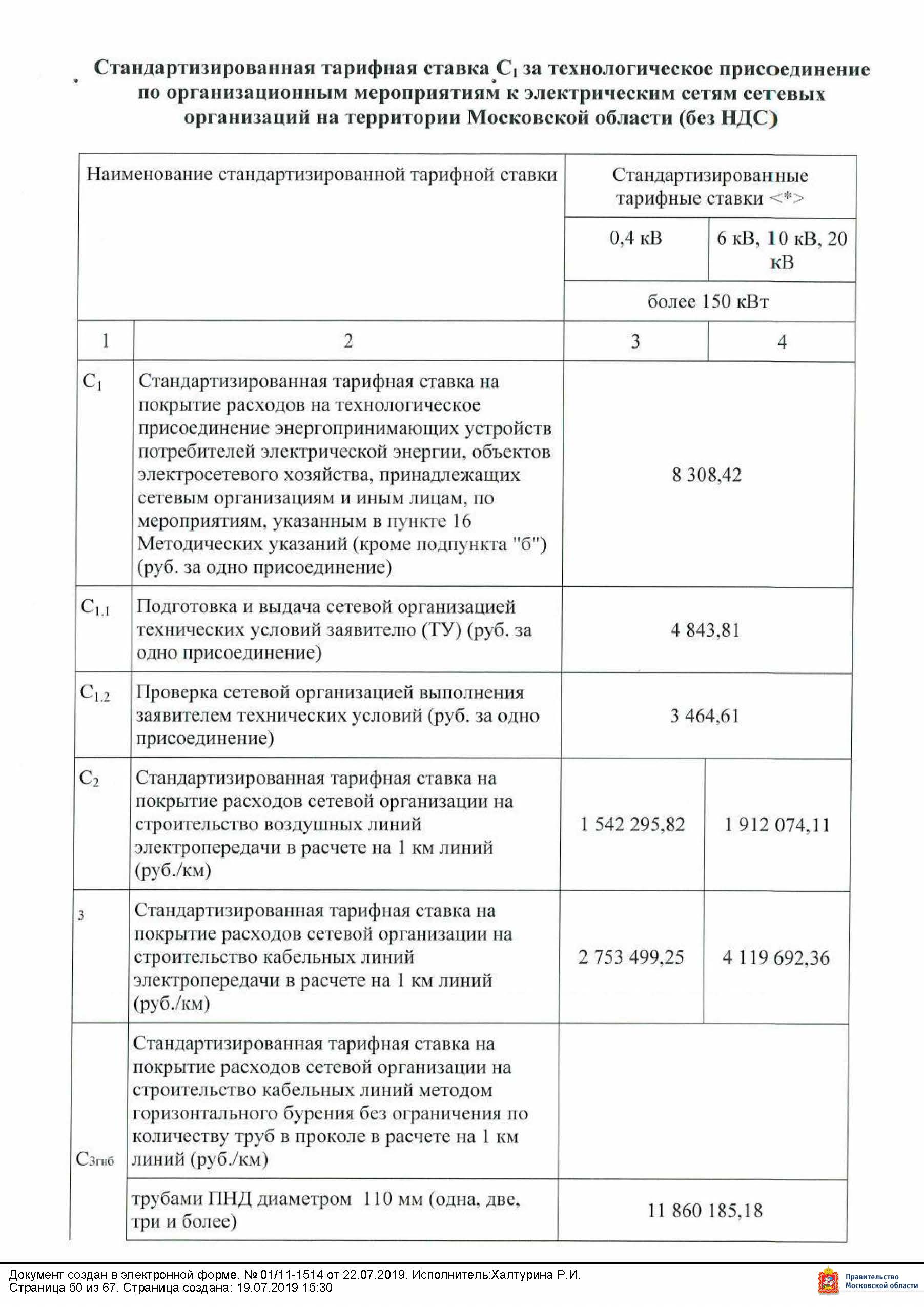 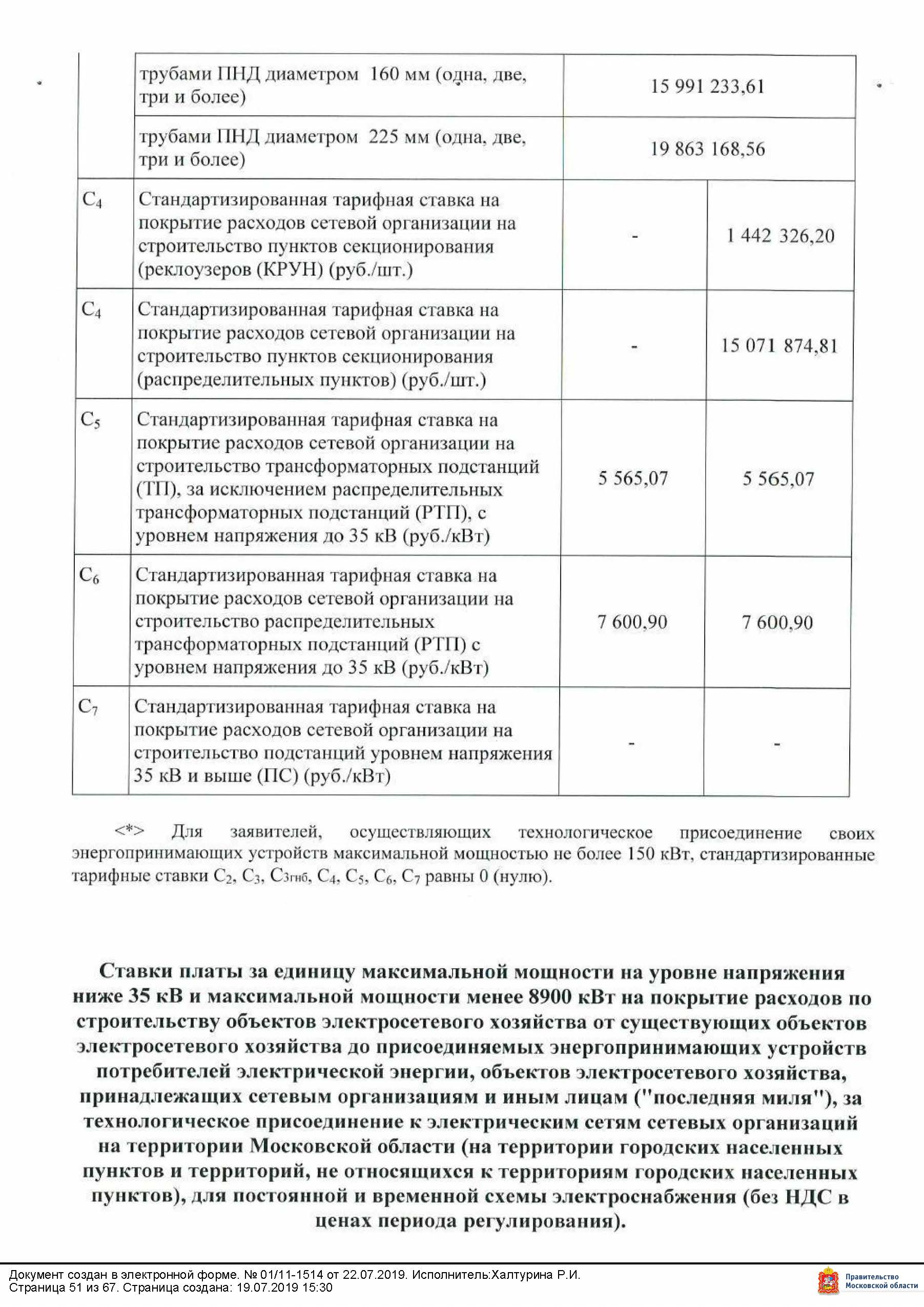 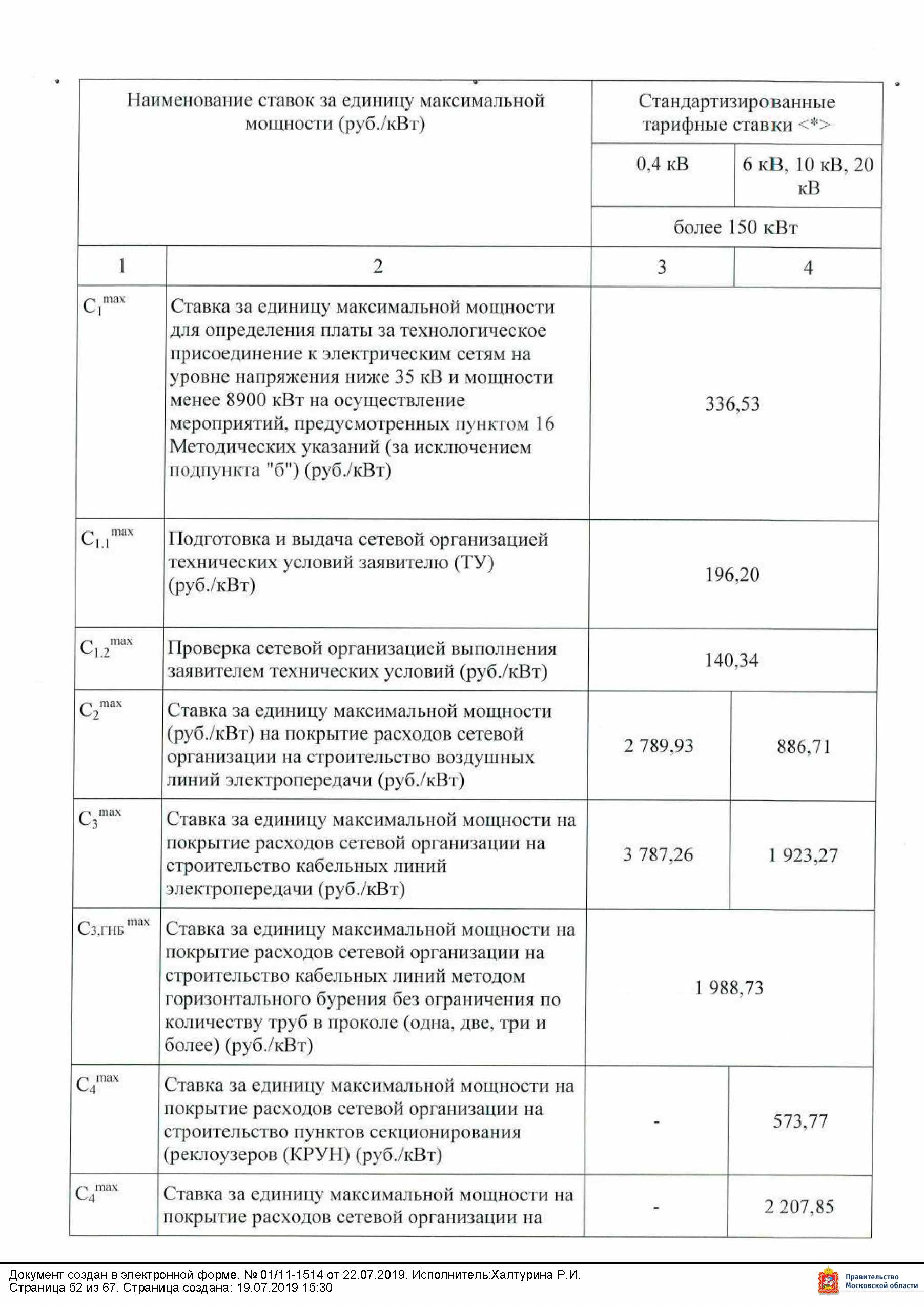 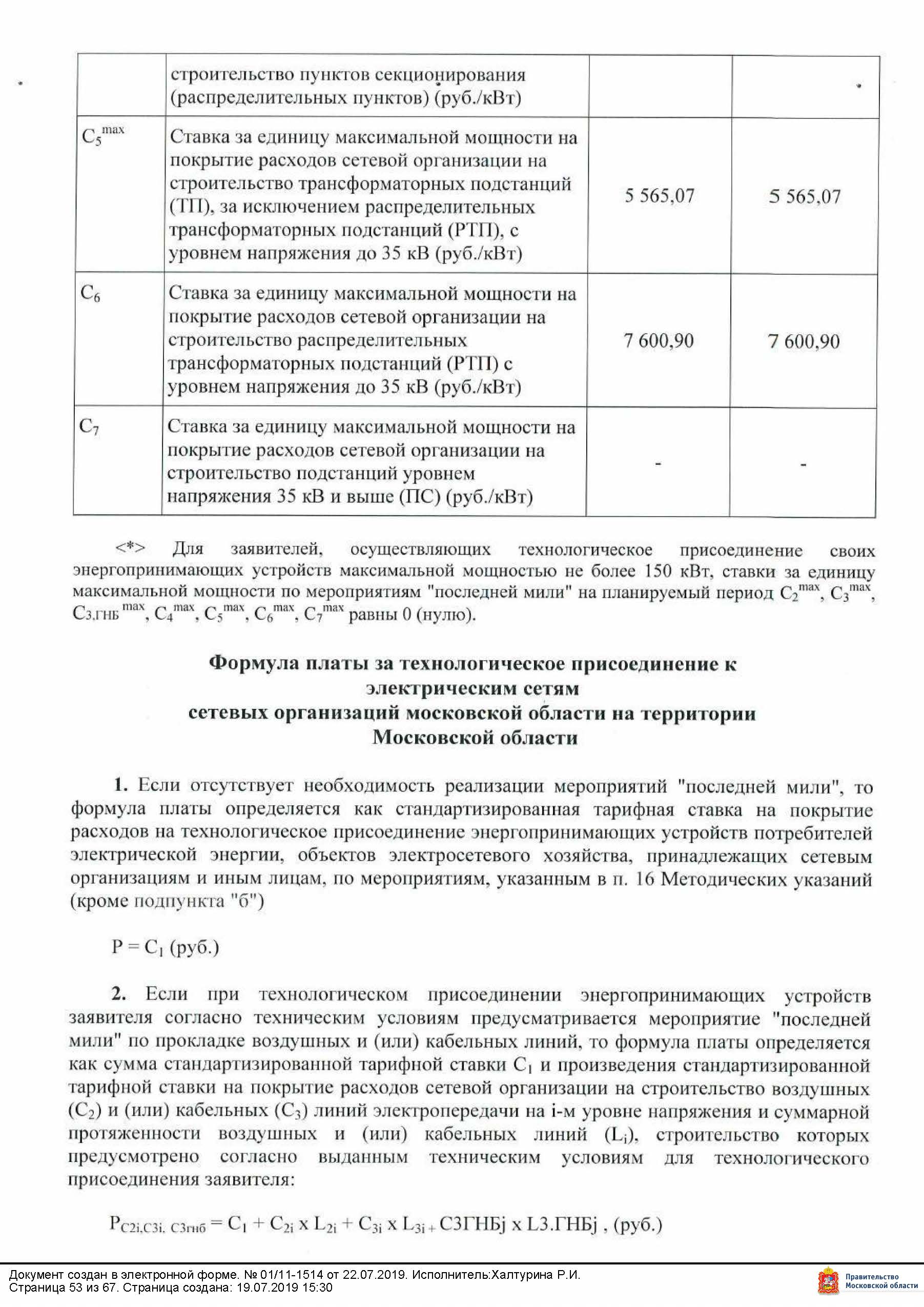 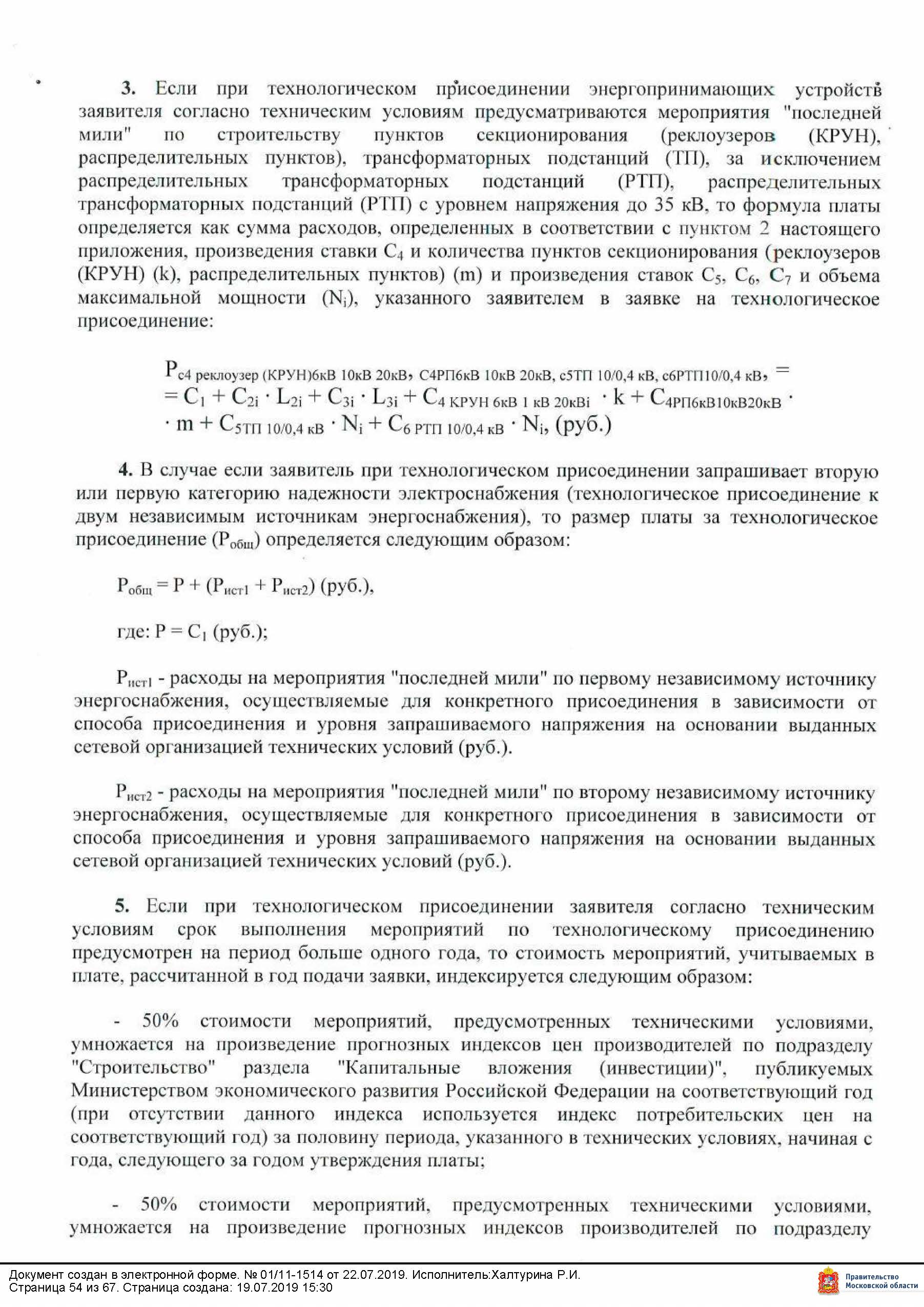 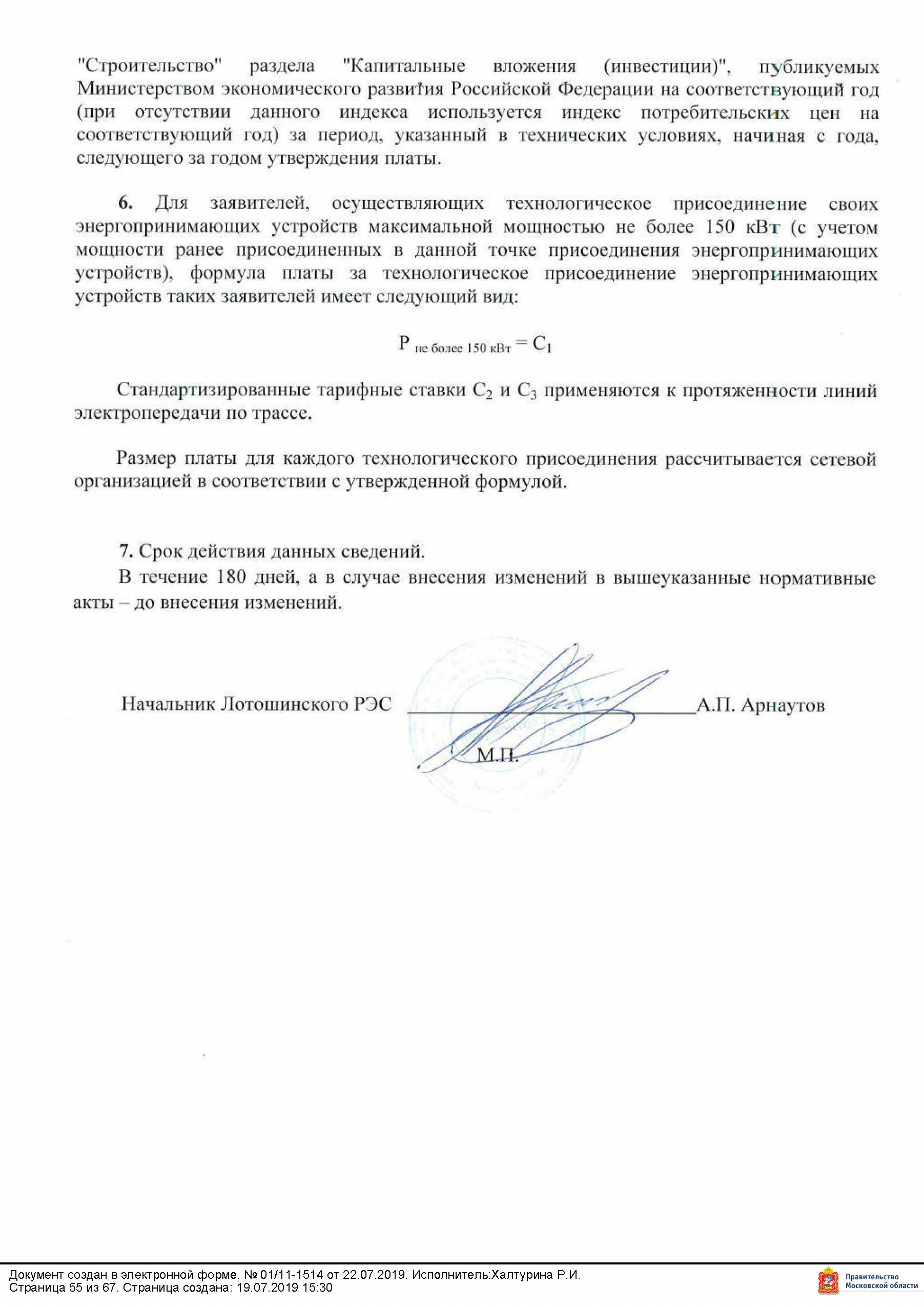 Приложение 6ФОРМА ЗАЯВКИ НА УЧАСТИЕ В АУКЦИОНЕ В ЭЛЕКТРОННОЙ ФОРМЕна право заключения договора аренды земельного участкаВ Аукционную комиссию, сформированнуюГКУ «РЦТ»Заявитель__________________________________________________________________________________________________________(Ф.И.О. гражданина,индивидуального предпринимателя,
наименование юридического лица с указанием организационно-правовой формы)в лице _____________________________________________________________________________________________________(Ф.И.О.руководителя юридического лицаили уполномоченного лица)действующего на основании_________________________________________________________________________________(Устав, Положение, Соглашение и т.д.)	принял решение об участии в аукционе в электронной форме на право заключения договора аренды земельного участка
и обязуется обеспечить поступление задатка в размере _________________ руб. __________________________(сумма прописью), в сроки и в порядке, установленные в Извещении о проведении аукциона в электронной форме на право аренды Земельного участка в электронной форме, и в соответствии с Регламентом Оператора электронной площадки.Заявитель обязуется:Соблюдать условия и порядок проведения аукциона в электронной форме,содержащиеся в Извещении о проведении аукциона в электронной форме и Регламенте Оператора электронной площадки.В случае признания Победителем аукциона в электронной форме, а также в иных случаях, предусмотренных пунктами 13 и 14 статьи 39.12 Земельного кодекса Российской Федерации,заключить договор аренды с Арендодателем в соответствии с порядком, сроками и требованиями, установленными Извещением о проведении аукциона в электронной форме и договором аренды земельного участка.Использовать земельный участок в соответствии с видом разрешенного использования, указанным в Извещении о проведении аукциона в электронной форме и договоре аренды земельного участка.Заявительсогласен и принимает все условия, требования, положения Извещения о проведении аукциона в электронной форме, проекта договора аренды Земельного участка и Регламента Оператора электронной площадки, и они ему понятны. Заявителюизвестнысведения оЗемельном участке, Заявитель надлежащим образом ознакомлен с реальным состоянием Земельного участкаи не имеет претензий к ним.Заявитель извещен о том, что он вправе отозвать Заявку в любое время до установленных даты и времени окончания срока приема Заявок на участие в аукционе в электронной форме, в порядке, установленном в Извещении о проведении аукциона в электронной форме.Изменение вида разрешенного использованияЗемельного участка, переданного в аренду по результатам аукциона в электронной форме, в течение срока действия договора аренды не допускается.Ответственность за достоверность представленных документов и информации несет Заявитель. Заявитель подтверждает, что на дату подписания настоящей Заявки ознакомлен с порядком проведения аукциона в электронной форме, порядком внесения, блокирования и прекращения блокирования денежных средств в качестве задатка, и они ему понятны.Заявитель осведомлен и согласен с тем, что Арендодатель/ Организатор аукциона в электронной формене несут ответственности 
за ущерб, который может быть причинен Заявителю отменой аукциона в электронной форме, внесением изменений в Извещение 
о проведении аукциона в электронной форме, а также приостановлением процедуры проведения аукциона в электронной форме.
При этом Заявитель считается уведомленным об отмене аукциона в электронной форме, внесении изменений в Извещение 
о проведении аукциона в электронной форме с даты публикации информации об отмене аукциона в электронной форме, внесении изменений в Извещение о проведении аукциона в электронной форме на официальном сайте торгов Российской Федерации 
в информационно-телекоммуникационной сети «Интернет» для размещения информации о проведении торгов www.torgi.gov.ru и сайте Оператора электронной площадки.Условия аукциона в электронной форме, порядок и условия заключения договора аренды земельного участка с Участником аукциона в электронной форме являются условиями публичной оферты, а подача Заявки на участие в аукционе в электронной форме в установленные в Извещении о проведении аукциона в электронной форме сроки и порядке являются акцептом оферты в соответствии со статьей 438 Гражданского кодекса Российской Федерации.В соответствии с Федеральным законом от 27.07.2006 № 152-ФЗ «О персональных данных», подавая Заявку, Заявитель дает согласие на обработку персональных данных, указанных выше и содержащихся в представленных документах, в целях участия в аукционе в электронной форме. (Под обработкой персональных данных понимается совершение, в том числе, следующих действий: сбор, систематизация, накопление, хранение, уточнение (обновление, изменение), использование, обезличивание, блокирование, уничтожение персональных данных). При этом общее описание вышеуказанных способов обработки данных приведено в Федеральном законе от 27.07.2006  № 152-ФЗ, а также на передачу такой информации третьим лицам, в случаях, установленных нормативными документами вышестоящих органов и законодательством. Настоящее согласие действует бессрочно и может быть отозвано в любой момент по соглашению сторон.  Заявитель подтверждает, что ознакомлен с положениями Федерального закона от 27.07.2006 №152-ФЗ «О персональных данных»,
права и обязанности в области защиты персональных данных ему известны_______________________________________________________________________________Приложение 7ПРОЕКТ СОГЛАШЕНИЯ О ЗАДАТКЕ №________________________ 						    « ____» ___________________г.Государственное казенное учреждение Московской области «Региональный центр торгов» в лице _______________, действующего на основании ________________________________, именуемый в дальнейшем «Организатор аукциона», и _____________________, в лице ______________, действующего на основании _______, именуемый в дальнейшем «Оператор электронной площадки», с одной стороны, и ________________________, в лице _____________________, действующего на основании ____________, именуемое в дальнейшем «Заявитель», с другой стороны, в соответствии с пунктом 1 статьи 380 Гражданского кодекса Российской Федерации, заключили настоящий Договор о нижеследующем:1. Предмет СоглашенияЗаявитель в доказательство намерения заключить договор аренды земельного участка_______________________, а также в качестве обеспечения надлежащего исполнения своих обязательств, в счет причитающихся с него по договору платежей, обеспечивает наличие денежных средствна счёте Оператора электронной площадкив размере не менее суммы задатка, установленного в сумме ________ руб. (__), и соглашается с блокированием указанной суммы в порядке, предусмотренном разделом 2 настоящего Договора.2. Порядок внесения, блокирования и прекращения блокирования денежных средств в качестве задатка2.1. Перечисление денежных средств на счёт Оператора электронной площадки производится Заявителем в соответствии с Регламентом Оператора электронной площадки по следующим реквизитам:Получатель платежа: __________________________________________________________Банковские реквизиты: ________________________________________________________БИК ______________Расчётный счёт: ____________________Корр. счёт _________________________ИНН ______________ КПП ______________Назначение платежа:«________________________________________________________________________________».Назначение платежа указывается в соответствии с Регламентом Оператора электронной площадки.2.2. В целях исполнения требований о внесении задатка для участия в аукционе в электронной форме Заявитель обеспечивает наличие денежных средств на счёте Оператора электронной площадки в размере, не менее суммы задатка, установленной Извещением о проведении аукциона в электронной форме на право заключения договора аренды земельного участка ________________________________________________ (далее - Извещение).2.3. Денежные средства в размере, равном задатку, указанному в пункте 2.5. Извещения, блокируются Оператором электронной площадки на счете Заявителя в соответствии с Регламентом Оператора электронной площадки. Основанием для блокирования денежных средств является Заявка, направленная Заявителем Оператору электронной площадки. Заблокированные Оператором электронной площадки на счете Заявителя денежные средства являются задатком.2.4. Прекращение блокирования денежных средств на счете Заявителя в соответствии с Регламентом Оператора электронной площадки производится Оператором электронной площадки в порядке, установленном разделом 6 Извещения.3. Ответственность Сторон3.1. Ответственность сторон за неисполнение либо ненадлежащее исполнение настоящего Соглашения наступает в соответствии с действующим законодательством.3.2. Все споры и разногласия, которые могут возникнуть в результате исполнения Сторонами условий настоящего Соглашения, будут по возможности решаться путем переговоров. В случае невозможности разрешения споров путем переговоров Стороны рассматривают их в установленном законом порядке.4. Срок действия Соглашения4.1. Соглашение вступает в силу с момента подписания его Сторонами.4.2. Соглашение прекращает свое действие с момента надлежащего исполнения Сторонами взятых на себя обязательств.5. Заключительные положения5.1. Все изменения и дополнения к настоящему Соглашению оформляются письменно дополнительным соглашением.5.2. Настоящее Соглашение составлено в 3 (трех) подлинных экземплярах.6. Юридические адреса и реквизиты Сторон7. Подписи сторонПриложение 8ФормаНА БЛАНКЕ ОРГАНИЗАЦИИ ДЛЯ ЮРИДИЧЕСКИХ ЛИЦ(при наличии)Запрос на осмотр Земельного участкаПрошу оформить документ для осмотра Земельного участкаКадастровый номер__________________Местоположение (адрес)______________Дата аукциона в электронной форме «__»________20 ___г.№ аукциона в электронной форме ______Уполномоченное лицо на осмотр:___________________________________________________________________Ф.И.О.Контактные телефоны:________________________Адрес электронной почты (E-mail)_______________________________________Для юридических лиц:Руководитель				Подпись		Ф.И.О. М.П. (при наличии)Для индивидуальных предпринимателей:Индивидуальный предприниматель		Подпись		Ф.И.О. М.П. (при наличии)Для физических лиц:				Подпись		Ф.И.О.Приложение 9Проект ДОГОВОР №____-20___аренды земельного участкап. Лотошино Московской области_______________ две тысячи ________________годаАРЕНДОДАТЕЛЬ: Комитет по управлению имуществом администрации Лотошинского муниципального района Московской области, ИНН 5071000888, ОГРН 1025007373951, зарегистрирован 04.12.1991 г. Исполнительным комитетом районного Совета народных депутатов  Лотошинского района за №359/15, КПП 507101001, адрес (местонахождение) постоянно  действующего исполнительного органа: 143800, Россия, Московская область, пос. Лотошино, 
ул.1-ая Льнозаводская, д.11, в лице Председателя Козловского Василия Яковлевича, действующего от имени муниципального образования «Лотошинский муниципальный район Московской области» наосновании Постановления Главы Лотошинского муниципального района Московской области 
от 27.03.2007. № 186 «О назначении уполномоченного органа по вопросам регулирования земельныхотношений на территории Лотошинского муниципального района», руководствуясь ПостановлениемГлавы Лотошинского муниципального района Московской области от ________ № _______ «О проведении аукциона на право заключения договоров аренды земельных участков», и АРЕНДАТОР: ____________ при совместном упоминании, в дальнейшем именуемые «Стороны», наосновании _______ от _______, действуя добровольно, заключили настоящий Договор о нижеследующем.Предмет и цель договора1.1.	Арендодатель обязуется предоставить Арендатору за плату во временное владение и пользование земельный участок, из земель, государственная собственность на которые не разграничена, площадью 508 кв. м., с кадастровым номером 50:02:0020314:3, категория земель – земли населенных пунктов, с видом разрешенного использования:объекты гаражного назначения, расположенный по адресу: Московская область, Лотошинский муниципальный район, городское поселение Лотошино, п Новолотошино. (далее по тексту – Земельный участок), а Арендатор обязуется принять Земельный участок по акту приема-передачи (Приложение 3 является неотъемлемой частью настоящего договора).1.2.	Настоящий договор заключен на основании протокола о результатах торгов от _________ № ______ (далее по тексту – Протокол), являющегося приложением №1 к настоящему договору.1.3. Земельный участок предоставляется для: ___________________________________________.(вид деятельности)1.4. Сведения об ограничениях (обременениях) прав на Земельный участок:- ограничение прав на часть (138 кв.м.) Земельного участка, предусмотренные статьей 56 Земельного кодекса Российской Федерации: Охранная зона ЛЭП 10кВ с отпайками: ПС № 409-АПС 2302 р.п. Лотошино м/ферма-КТП 2034-АПС 2312 д. Нововасильевское –ЗТП 2049 д. Ильинское (Фидер 18), зона с особыми условиями использования территорий, 50.02.2.16.2. На Земельном участке отсутствуют объекты недвижимого имущества.Срок Договора2.1. Настоящий договор заключается на срок 9 лет с __.__.20__г. по __.__.20__года.2.2. Земельный участок считается переданным Арендодателем Арендатору и принятым Арендатором с момента подписания акта-приема передачи Земельного участка.Договор считается заключенным с момента передачи Земельного участка. Акт приема-передачи Земельного участка подписывается одновременно с подписанием настоящего договора.2.3. Договор подлежит государственной регистрации в установленном законодательством Российской Федерации, законодательством Московской области порядке(для договоров, заключенных на срок более одного года).Арендная плата3.1.Арендная плата начисляется с даты передачи Земельного участка по акту приема-передачи Земельного участка.3.2. Размер годовой арендной платы устанавливается в соответствии с Протоколом. 3.3. Размер арендной платы за земельный участок определяется в Приложении 2 к настоящему договору, которое является его неотъемлемой частью.Сумма ежеквартальной арендной платы устанавливается в размере в соответствии с Приложением 2.3.4. Арендная плата вносится Арендатором ежемесячно/ежеквартально в полном объеме в размере, установленном в Приложении 2, не позднее 10 числа текущего месяца (15 числа последнего месяца квартала) включительно, путем внесения денежных средств, безналичным порядком с обязательным указанием в платежном документе назначение платежа, номера и даты настоящего договора по следующим реквизитамБанк получателя: р/с 40101810845250010102, в ГУ Банка России по ЦФО, БИК 044525000.Получатель:Управление федерального казначейства по Московской области (КУИадминистрации Лотошинского муниципального района) л/с 04483852630, ИНН 5071000888, КПП 507101001), КБК 00311105013130000120 – аренда земельного участка, ОКТМО 46629151.Арендная плата изменяется в одностороннем порядке по требованию Арендодателя на максимальный размер уровня инфляции, установленный в федеральном законе о федеральном бюджете на очередной финансовый год и плановый период, который применяется ежегодно по состоянию на начало очередного финансового года, начиная с года, следующего за годом, в котором заключен договор аренды3.5.	Арендная плата за неполный месяц/квартал исчисляется пропорционально количеству календарных дней аренды в месяце/квартале к количеству дней данного месяца/квартала.3.6.	Сумма поступлений зачисляется сначала в счет оплаты основного долга, и только при погашении основного долга зачисляется в счет оплаты пени, вне зависимости от назначения платежа, указанного в платежном поручении.3.7.Обязательства по оплате по настоящему договору считаются исполненными после внесения Арендатором арендной платы в полном объеме за период, установленный пунктом 3.4 настоящего договора. При внесении Арендатором арендной платы не в полном объеме, установленном пунктом 3.4 настоящего договора, обязательства по настоящему договору считаются неисполненными. 3.8. Датой исполнения обязательств по внесению арендной платы является дата поступления арендной платы в бюджет муниципального образования.Права и обязанности СторонАрендодатель имеет право:	Досрочно расторгнуть настоящий договор в порядке и в случаях, предусмотренных действующим законодательством и настоящим договором, в том числе при:- использовании Земельного участка способами, приводящими к его порче;- использовании Земельного участка не в соответствии с видом его разрешенного использования;- использование Земельного участка не в соответствии с его целевым назначением;- неиспользовании/не освоении Земельного участка в течении 1 года;- не внесении арендной платы либо внесение не в полном объеме более чем 2 периодов подряд;- в случае не подписания арендатором дополнительных соглашений к настоящему договору, о внесении изменений, указанных в п. 4.1.3;- в случае нарушения п. 4.5;- нахождения Арендатора в любой стадии процедуры банкротства (наблюдения, финансового оздоровления, внешнего управления, конкурсного производства);- в случае осуществления Арендатором самовольной постройки на Земельном участке.На беспрепятственный доступ на территорию Земельного участка с целью его осмотра на предмет соблюдения условий настоящего Договора.Вносить в настоящий договор необходимые изменения и дополнения в случае внесения таковых в действующее законодательство Российской Федерации, законодательство Московской области.	На возмещение убытков, причиненных ухудшением качества Земельного участка и экологической обстановки в результате хозяйственной деятельности Арендатора, а также по иным основаниям, предусмотренным законодательством Российской Федерации, законодательством Московской области.4.1.5.	Изъять Земельный участок в порядке, установленном действующим законодательством Российской Федерации, законодательством Московской области.       4.1.6. Обратиться в суд за взысканием задолженности по арендной плате после однократного неисполнения Арендатором обязанности по внесению арендной платы в полном объеме за период, установленный пунктом 3.4 настоящего договора. 4.2. Арендодатель обязан:	Передать Арендатору Земельный участок по акту приема-передачи в день подписания настоящего договора.	Не чинить препятствия Арендатору в правомерном использовании (владении и пользовании) Земельного участка.	Не вмешиваться в хозяйственную деятельность Арендатора, если она не противоречит условиям настоящего договора и действующего законодательства Российской Федерации, законодательства Московской области, регулирующего правоотношения по настоящему договору.В письменной форме в пятидневный срок уведомлять Арендатора об изменении реквизитов, указанных в п.3.4 настоящего договора, а также об изменении ИНН, КПП, почтового адреса, контактного телефона.     4.3.Арендатор имеет право:4.3.1. Использовать Земельный участок на условиях, установленных настоящим договором исходя из вида деятельности, разрешенного использования и целевого назначения Земельного участка.4.3.2.Возводить с соблюдением правил землепользования и застройки здания, строения, сооружения в соответствии с целью, указанной в п. 1.3 настоящего договора, его разрешенным использованием с соблюдением требований градостроительных регламентов и иных правил и норм.4.4. Арендатор обязан:4.4.1. Использовать участок в соответствии с целью и условиями его предоставления. 4.4.2. При досрочном расторжении настоящего договора или по истечении его срока все произведенные без решения Арендодателя на Земельном участке улучшения передать Арендодателю безвозмездно. 4.4.3. Не допускать действий, приводящих к ухудшению качественных характеристик арендуемого участка и прилегающих к нему территорий, экологической обстановки местности, а также к загрязнению территории.4.4.4. Обеспечить Арендодателю, органам муниципального и государственного контроля свободный доступ на участок, специально выделенные части участка, в расположенные на участке здания и сооружения.4.4.5. Предоставить беспрепятственный доступ для проведения работ по обслуживанию и ремонту городских инженерных коммуникаций (при наличии).4.4.6.  Выполнять условия эксплуатации городских подземных и наземных коммуникаций, сооружений, дорог, проездов и т.п. и не препятствовать их ремонту и обслуживанию (в случае если такие расположены на земельном участке).4.4.7. В десятидневный срок со дня изменения своего наименования, местонахождения (почтового адреса) и контактного телефона письменно сообщить о таких изменениях Арендодателю.4.4.8. Не нарушать права других землепользователей, а также порядок пользования водными, лесными и другими природными объектами.4.4.9.Осуществлять мероприятия по охране земель, установленные действующим законодательством Российской Федерации, законодательством Московской области.4.4.10. Ежеквартально и в полном объеме уплачивать причитающуюся Арендодателю арендную плату и по требованию Арендодателя представлять копии платежных документов, подтверждающих факт оплаты арендной платы.4.4.11.  В случае получения уведомления от Арендодателя, согласно п. 4.2.4 настоящего договора перечислять арендную плату, указанным в уведомлении.4.4.12. Передать участок Арендодателю по Акту приема-передачи в течение пяти дней после окончания срока действия настоящего договора.4.4.13. Использовать Земельный участок в соответствии с требованиями постановления Правительства Российской Федерации от 24.02.2009 № 160 «О порядке установления охранных зон объектов электросетевого хозяйства и особых условий использования земельных участков, расположенных в границах таких зон».4.4.14. Обеспечить допуск представителей собственника или представителей организаций, осуществляющих эксплуатацию линейного объекта –ЛЭП 10кВ с отпайками: ПС № 409-АПС 2302 р.п. Лотошино м/ферма-КТП 2034-АПС 2312 д. Нововасильевское –ЗТП 2049 д. Ильинское (Фидер 18), 50.02.2.16, в целях обеспечения его безопасности.4.5. Арендатор не вправе уступать права и осуществлять перевод долга по обязательствам, возникшим из договора. Обязательства по договору должны быть исполнены Арендатором лично.
5.Ответственность СторонЗа нарушение условий настоящего договора стороны несут ответственность в соответствии с действующим законодательством и настоящим договором.По требованию Арендодателя настоящий договор аренды может быть досрочно расторгнут судом в случаях, указанных в п. 4.1.1 настоящего договора.        Арендодатель вправе требовать досрочного расторжения настоящего договора только после направления Арендатору письменной претензии о необходимости исполнения им обязательства в течении 30 дней с момента ее направления.5.3. За нарушение сроков внесения арендной платы Арендатор уплачивает Арендодателю пени в размере 0,05 % от неуплаченной суммы за каждый день просрочки. 6.Рассмотрение споров6.1.Все споры и разногласия, которые могут возникнуть между Сторонами, разрешаются путем переговоров.6.2. При невозможности урегулирования спорных вопросов в процессе переговоров споры подлежат рассмотрению в Арбитражном суде Московской области.7.Изменение условий договора7.1. Изменения и дополнения к условиям настоящего договора действительны при условии, что они оформлены в письменном виде и подписаны уполномоченными представителями сторон по настоящему договору в форме дополнительного соглашения, которое является неотъемлемой частью настоящего договора и подлежит регистрации в установленном порядке. 	7.2. Изменение вида разрешенного использования Земельного участка не допускается.8.Дополнительные и особые условия договора8.1. О форс-мажорных обстоятельствах каждая из сторон обязана немедленно известить другую. Сообщение должно быть подтверждено документом, выданным уполномоченным на то государственным органом. При продолжительности форс-мажорных обстоятельств свыше 6 (шести) месяцев или при не устранении последствий этих обстоятельств в течение 6 месяцев стороны должны встретиться для выработки взаимоприемлемого решения, связанного с продолжением настоящего договора.8.2. Расходы по государственной регистрации настоящего договора, а также изменений и дополнений к нему возлагаются на Арендатора.8.3. Настоящий договор составлен в 3 (трех) экземплярах, имеющих равную юридическую силу, по одному для каждой из Сторон и для органа, осуществляющего государственную регистрацию.9.Приложения к ДоговоруК настоящему договору прилагается и является его неотъемлемой частью:- Протокол проведения торгов (Приложение 1)- Расчет арендной платы (Приложение 2)- Акт приема-передачи земельного участка (Приложение 3).Адреса, реквизиты и подписи Сторон_____________________        	_________________/______________/м.п.							Приложение № 2к Договору                                                                                                   аренды№_______от  ___ 20____г.                                      Расчет арендной платы за земельный участок1. Годовая арендная платяза земельный участок определяется в соответствии с Протоколом.       Годовая арендная плата за земельный участок составляет __________ рублей, асумма ежемесячного/ежеквартального платежа: 	*указывается сумма платежа за неполный период с обязательным указанием неполного периода.Подписи сторонАрендодатель:Арендатор:  Приложение 3 к договору аренды №_____от_________А  К  Т                                                  приема-передачи земельного участкаАРЕНДОДАТЕЛЬ: Комитет по управлению имуществом администрации Лотошинского муниципального района Московской области, ИНН 5071000888, ОГРН 1025007373951, зарегистрирован 04.12.1991 г. Исполнительным комитетом районного Совета народных депутатов  Лотошинского района за №359/15, КПП 507101001, адрес (местонахождение) постоянно  действующего исполнительного органа: 143800, Россия, Московская область, пос. Лотошино, 
ул.1-ая Льнозаводская, д.11, в лице Председателя Козловского Василия Яковлевича, действующего от имени муниципального образования «Лотошинский муниципальный район Московской области» наосновании Постановления Главы Лотошинского муниципального района Московской области 
от 27.03.2007. № 186 «О назначении уполномоченного органа по вопросам регулирования земельныхотношений на территории Лотошинского муниципального района», руководствуясь ПостановлениемГлавы Лотошинского муниципального района Московской области от ________ № _______ «О проведении аукциона на право заключения договоров аренды земельных участков», и АРЕНДАТОР: _______ на основании _______, составили настоящий акт приема-передачи к настоящему договору аренды земельного участка №_______от _____ о нижеследующем.     1. Арендодатель передал, а Арендатор принял во временное владение и пользование за плату Земельный участок площадью 508 кв. м., с кадастровым номером 50:02:0020314:3, категория земель – земли населенных пунктов, с видом разрешенного использования: объекты гаражного назначения, расположенный по адресу: Московская область, Лотошинский муниципальный район, городское поселение Лотошино, п Новолотошино. (далее по тексту – Земельный участок).     2. Переданный Земельный участок на момент его приема-передачи находится в состоянии, удовлетворяющем Арендатора.     3. Арендатор претензий к Арендодателю не имеет.Подписи сторонАрендодатель:Арендатор:ЛИСТ СОГЛАСОВАНИЯИЗВЕЩЕНИЯ О ПРОВЕДЕНИИ АУКЦИОНА В ЭЛЕКТРОННОЙ ФОРМЕ 
№ АЗЭ-ЛОТ/19-991Управление реализацииземельных прав				_______________________   ___________________Правовое управление 			_______________________   ___________________СОГЛАСОВАНИЕ ИЗВЕЩЕНИЯ О ПРОВЕДЕНИИ АУКЦИОНА В ЭЛЕКТРОННОЙ ФОРМЕ____________________________________________	______________________________/____________________________________________	______________________________/____________________________________________	______________________________/____________________________________________	______________________________/Исполнитель						_______________________   __________________«СОГЛАСОВАНО»Администрация Лотошинскогомуниципального районаМосковской области____________________ /_______________/«___» ____________ 20__ г.«УТВЕРЖДЕНО»Государственное казенное учреждение Московской области
«Региональный центр торгов»____________________ / _____________/«___» ____________ 20__ г.(заполняетсягражданином, индивидуальным предпринимателем)Паспортные данные: серия……………………№ ………………………………., дата выдачи «…....» ………………..….г.кем выдан………………………………………………………………………………………………………………………….Адрес места жительства (по паспорту)….………………………………………………………………………………………Почтовый адрес для направления корреспонденции………………………...…………………………………………………Контактный телефон ……………………………………………………………………………………………………………..ОГРНИП (для индивидуального предпринимателя): № ……………………………………………………………….. ______(заполняется юридическим лицом)Адрес местонахождения…………………………………………………………………………………………………………Почтовый адрес для направления корреспонденции...………………………………………………………………………...Контактный телефон….…..……………………………………………………………………………………………………...ИНН……………………………………..КПП………………………………………..ОГРН…………………………………..Представитель Заявителя……………………………………(Ф.И.О,)…………………………………………………………….Действует на основании доверенности от «…..»…………20..….г., № ………………………………………………………Паспортные данные представителя: серия …………....……№ ………………., дата выдачи «…....» ……...…… .….......г.кем выдан..……………………………………………….……………………………..………………………………………...Адрес места жительства (по паспорту)… ………………………………………………………………………………………Почтовый адрес для направления корреспонденции…...………………………………………………………………………Контактный телефон……..………………………………………………………………………………………………………Организатор аукционаОператор электронной площадкиЗаявительДолжностьДолжностьот Заявителя_______________/_________/Подпись                                                    ______________/_____________/Подпись                                  _______________/________________/ПодписьВ ___________________________________(Организатор аукционав электронной форме)от__________________________________                  (Ф.И.О. физического лица илиФ.И.О. генерального директораили представителя организации)____________________________________
(наименование организации)Арендодатель:Комитет по управлению имуществомадминистрации Лотошинскогомуниципального района МосковскойобластиИНН/КПП 5071000888/507101001,ОГРН 1025007373951Юридический адрес:Арендатор:143800, Россия, Московская область,пос.Лотошино, ул.Центральная, 18Почтовый адрес:143800, Россия, Московская область,пос. Лотошино,ул. Центральная, д.18Банковские реквизиты:УФК по МО (КУИ администрацииЛотошинского муниципального района)л/с 04483852630, ИНН5071000888/507101001р/счёт: 40101810845250010102,БИК: 044525000,Банк получателя:ГУ Банка России по ЦФООКТМО 46629151,КБК 00311105013130000120Председатель Комитета по управлению имуществом администрацииЛотошинского муниципального района Московской области№п/п S, кв.мВРИГодовая арендная плата, руб.1508Объекты гаражного назначенияАрендная плата (руб.)Месяц/кварталМесяц/квартал*________________________________________/___________/м.п.м.п.___________________________________________/___________/ПРОШИТО И ПРОНУМЕРОВАНО___________ листовИсп. _____________